1. ОБЩИЕ СВЕДЕНИЯ О РАЙОНЕ И УЧАСТКЕ РАБОТ1.1. Краткие сведения о рельефе, гидросети, климатеПлощадь проведенных геологоразведочных работ расположена в северо-западной части Тверской области в пределах Валдайской возвышенности на территории Пеновского района в пределах листа O-36-XXYII.Участок разведки и непосредственно месторождение кварцевых песков Осечно находятся между деревнями Ворошилово, Витьбино, Осечно, Москва, на землях находящихся в собственности ООО «Респект Групп», частично Пеновского лесхоза и составляет  (рис. 1.1.). Рельеф поверхности района работ представляет собой холмистую, холмисто-грядовую, эрозионно-аккумулятивную равнину с многочисленными реками и озерами. Холмы пологосклонные (2-10 , высотой 10-15м). Абсолютные высотные отметки: максимальная - , минимальная- .Залесенность и заболоченность площади составляет 70%, сельскохозяйственные угодья (пашни, пастбища и т.п.) составляют 30 % . Леса преимущественно смешанные, с отдельными массивами лиственных (береза, ольха) и хвойных (ель, сосна). Высота 10-, диаметр 0.1-, густота 250-2000 на . Подлесок кустарниковый высотой 1.5 . Почвы преимущественно супесчанистые, суглинистые, песчано-супесчанистые (1-), участками существенно торфяные (2.0-).Климат района умеренно-континентальный, с продолжительной, с частыми оттепелями, зимой и умеренно-тёплым летом. Средняя зимняя температура  -   7-12С, летняя - +12+20С. Продолжительность безморозного периода 110-128 дней. Среднегодовое количество осадков - , из них в тёплый период - , в холодный - . Снеговой покров достигает , обычно образуется в конце ноября, сходит к середине апреля. Промерзание почвы изменяется в пределах 0,5-. Весной, летом и осенью частые дожди. Среднегодовая абсолютная влажность  воздуха составляет 7,7 мб, относительная 73-87 %. Ветры переменных направлений с преобладанием южных и западных; нередки туманы, скорость ветра от 3 до 6 м/сек.Большая часть речной сети принадлежит системе верхневолжских озер бассейнов рек Западная Двина, Волга: оз. Пено, Волго, Стерж, Лучаннское, Витьбино, Ордоникольское, Бросно, Охват.Среднегодовое количество осадков 500-. Основными водными артериями являются бассейн  верхнего течения рек Западная Двина, Торопа, Жукопа, Кудь. Реки замерзают в середине - конце ноября, озера на 1-2 недели раньше. Толщина  льда к концу зимы на реках 50-, на озерах - до 70 - . Вскрываются реки в начале, озера - в середине апреля. Максимальный подьём воды в реках до 1- выше межевого в первой  половине апреля, в озерах  от 0.5 до  - в конце апреля - начале мая. Продолжительность паводка 8-20 дней  с июля по сентябрь. Кратковременные  после ливневые паводки поднимают уровни рек  на 0.5 - ,  озер -  на  0.2-.Распространены многочисленные  и обширные болота преимущественно моховые, с кочковатой поверхностью, частично поросшие мелким смешанным редколесьем. Большая часть болот проходима, глубиной до , местами с труднодос-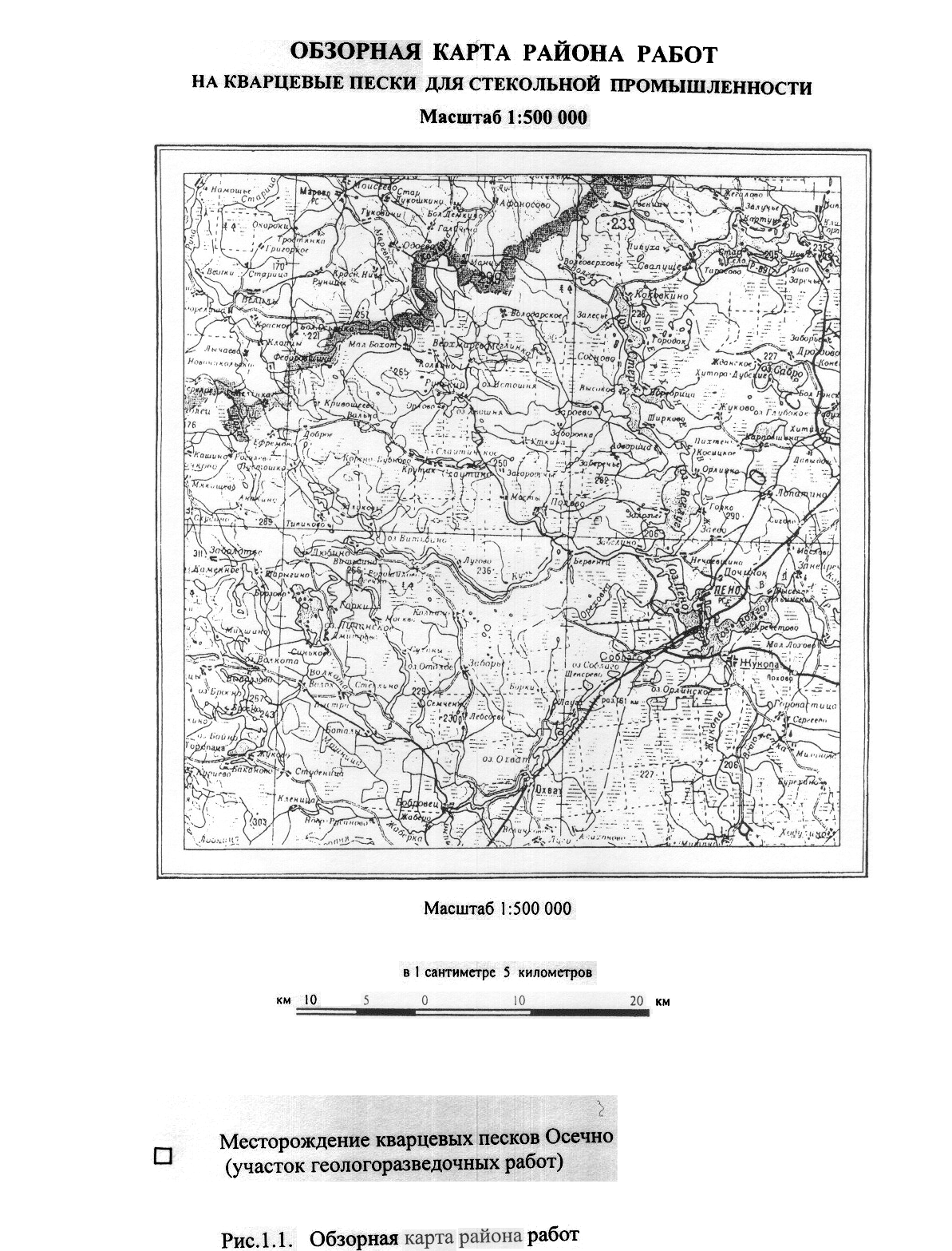 тупными    участками. Замерзают в середине декабря, промерзают  на зиму  на 25-, полностью оттаивают к концу мая. В период таяния все болота труднопроходимы.Животный мир обычный для северо-запада Европейской части России. Водятся волки, лисы, зайцы, встречаются лоси, медведи, кабаны. Богатая фауна пернатых, особенно водоплавающих. В озерах и реках - различные породы пресноводных рыб.В административном отношении поселок городского типа Пено является районным центром одноименного района Тверской области. В экономическом  отношении район преимущественно сельскохозяйственный. Ведущими отраслями района являются сельское хозяйство, лесная и деревообрабатывающая промышленности. Масштабы промышленных предприятий невелики.Энергетика района в значительной мере базируется на древесине и привозном угле. Города и сельские населенные пункты электрифицированы, наиболее крупные обеспечены телефонной связью, водопроводом.Поселок Пено связан прямым железнодорожным сообщением с Москвой, Санкт-Петербургом, Великими Луками.Основные автомагистрали: Москва – Осташков – Пено , Тверь- Андреаполь - Пено  с асфальтовым покрытием на гравийном основании.Непосредственно участок работ расположен в  на запад от п. Пено, в  от ближайшей железнодорожной станции Охват, с которой имеется автомобильное сообщение по автодороге со щебеночным типом покрытия. В  на восток от участка проходит высоковольтная линия ЛЭП, непосредственно на участке – силами предприятия проведена 10 кВ линия ЛЭП.			1.2. Краткие сведения о геологической изученностиИнтенсивные геологические исследования района работ проводились с 1958 по .г. В этот период был выполнен большой объём геокартирования, мелкомасштабных  гидрогеологических, инженерно-геологических, геофизических исследований. Результаты  всех этих работ обобщены при проведении геологической съёмки  площади  масштаба 1:200000   (Третьяков Г.С. и др., .), гидрогеологического и  геологического    доизучения   площади масштаба 1:200000 (Меньшенин О.А.  и др., .).В конце 50-х годов, в рамках программы по переброске стока северных рек, в верховьях р. Волги проводится серия инженерно-геологических съёмок масштаба 1:50000 и 1:100000. В процессе этих работ пробурено значительное количество мелких скважин, позволивших, в определённой мере, уточнить стратиграфическую схему четвертичных отложений и карту рельефа дочеветвертичной поверхности. В последующий период Смоленской экспедицией пробурен ряд глубоких скважин, расположенных как в непосредственной близости от площади исследований (Селигер), так и на сопредельных площадях (Торопец, Нелидово). В результате перечисленных работ, в комплексе с геофизическими исследованиями, установлены, в общих чертах, основные фрагменты геологического строения кристаллического фундамента и вскрыт полный разрез осадочного чехла.Полученный фактический материал, послужил основой для составления Государственных геологических карт масштаба 1:200000 и многочисленных тематических исследований, освещающих отдельные вопросы стратиграфии, тектоники, неотектоники и прогнозирования полезных ископаемых.В . на площади листов О-36-XXVII, XXVIII, XXXIII, XXXIV проведено глубинное доизучение (ГДП) масштаба 1:200000, выполненное Геоцентром "Москва" (Меньшенин О.А. и др., .). По результатам работ уточнена стратиграфия района. Особое внимание уделено изучению верхнепалеозойских отложений девона и карбона. В 1994 году на площади исследований проведены работы по геолого-мине-рагеническому картированию (ГМК) масштаба 1:200000 (Валасевич и др., .). В рамках данного проекта сделана палеогеоморфологическая реконструкция погребенного рельефа нижнекаменноугольных отложений, литолого-фациальный анализ по каждому из горизонтов и кровле девона. Выделены палеоподнятия, береговые зоны, где наиболее благоприятные условия для накопления терригенного материала.Вышеуказанные региональные работы последних лет и послужили основой при выделении перспективных площадей на возможное выявление крупных месторождений кварцевых песков в отложениях нижнего карбона, в выделенных прибрежных зонах в районе проведенных работ и ближайших участков. Так в 1998 – .г. на участке Охват, расположенном в  на юго-запад от участка Осечно, проведены поисковые и поисково-оценочные работы на кварцевые пески для стекольной промышленности тульского горизонта нижнего карбона (Клинков С.В., .). По результатам работ здесь выделен перспективный для скважинной гидродобычи кварцевых песков для стекольной промышленности участок Горошек. Глубина залегания кровли полезной толщи здесь составляет от 45 до , мощность песков  - от 7,2 до , средняя - . Пески в природном виде характеризуются высокими содержаниями SiO2 - 95-99% и незначительными Fe2O3 – 0,05-1,1%. По результатам проведенных опытных испытаний, пески легко обогащаются методами гидравлической классификации и магнитной сепарации до получения довольно высоких марок - С-070-1, ВС-050-1, ОВС-020-В. Прогнозные ресурсы и предварительно оцененные запасы кварцевых песков по категории С2+Р1 составляют 78,9 млн.т. Для выделения и подсчета здесь промышленных категорий запасов в настоящее время ведутся геологоразведочные работы и планируются опытно-добычных работ по скважинной гидродобыче.В 1990 году на юг от деревни Осечно, непосредственно вблизи месторождения кварцевых песков Осечно, велись поисковые геолого-геофизические (электроразведочные) работы на строительные материалы (Журавлева Г.П., .). В  на запад, северо-запад от участка бурением 3-х скважин глубиной 10- выявлена перспективная на пески и ПГС площадь. Полезная толща здесь представлена сверху вниз четвертичными водно-ледниковыми мелкозернистыми песками мощностью до , которые согласно ГОСТ 8736-93 могут быть использованы для дорожного строительства, при условии согласования с Заказчиком. Ниже залегают песчано-гравийные отложения мощностью до . Среднее содержание гравия и валунов  28,2%.  Прогнозные ресурсы по категории Р1 составляют: ПГС – 2784 тыс. м3, песков 369,6 тыс. м3. В 2006 году на участке Осечно на площади 15 км2 в соответствии с лицензией на геологическое изучение силами ООО «РеспектГрупп» проведены геологические исследования. Работы проводились в несколько стадий: поисковую и поисково-оценочную. Комплекс исследований включал: бурение с отбором керна на всю мощность полезной толщи одиночных поисковых скважин (8 скв.), поисково-оценочных (15 скв.) - по сети 400х600 м и 200х300 м, опытной скважины СГД          (1 скв.), специальных наблюдательных гидрогеологических скважин (2 скв.), опробование полезной толщи и вмещающих пород, лабораторные и технологические испытания рядовых и групповых проб, топографические работы. Всего было пройдено 26 скважин общим объемом бурения 1581 пог. м.По результатам проведенных работ был выявлено и оценено месторождение кварцевых песков для стекольной промышленности Осечно. В Федеральном агентстве по недропользованию МПР России получено Свидетельство об установлении факта открытия месторождения полезного ископаемого. Мощность полезной толщи кварцевых песков по месторождению колеблется от 15,5 до , мощность перекрывающих отложений - от 32,0 до .По результатам полученных лабораторных и технологических исследований кварцевые пески месторождения Осечно в природном виде характеризуются однородным зерновым составом основной рабочей фракции (–0,8 +0,1) мм, высокими содержаниями SiO2 - от 94,20 до 99,67 %, изменчивыми содержаниями оксидов Fe2O3 - от 0,01 до 0,45 %, Al2O3 – от 0,13 до 1,63 %. По средневзвешенным значениям по полезной толще в целом, блокам подсчета запасов кварцевые пески в природном виде могут применяться для изделий светопрозрачных марки С-070-1, бесцветных - марки Б-100-1 и полубелых изделий марки ПБ-150-1 и быть использованы для производства оконного и технического стекла, стеклоблоков, консервной тары и бутылок. По результатам технологических испытаний обогатимости, посредством грохочения, отделения тяжелых минералов, оттирки и магнитной сепарации пески могут быть использованы для изделий высокой светопрозрачности марок ВС-050-1 и ВС-040-1 для производства электроосветительного стекла, стекловолокна для электротехники, катализаторов, лабораторного, медицинского и парфюмерного стекла. По групповой пробе песков месторождения в лаборатории ОАО «Институт стекла», путем синтеза и опытной варки в лабораторных электрических печах, получены опытные образцы тарного, оконного и светотехнического стекол, в целом отвечающие требованиям промышленности.Дополнительно были так же оценены перекрывающие вскрышные водно-ледниковые пески и гравийно-песчаные отложения в качестве сырья для дорожно-строительных работ. Геологические запасы кварцевых песков для стекольной промышленности месторождения Осечно оценены и  утверждены ГКЗ Роснедра протоколом             № 1297-оп от 04.12. . по категориям С1+С2 в количестве 19913 тыс. тонн. 2. ГЕОЛОГИЧЕСКОЕ СТРОЕНИЕ И ГИДРОГЕОЛОГИЧЕСКИЕ УСЛОВИЯ РАЙОНА И УЧАСТКА РАБОТ2.1. Краткие сведения о геологическом строении районаВ геологическом строении района принимают участие архейские, протерозойские и палеозойские образования, практически повсеместно перекрытые комплексом осадков четвертичного возраста. Слагающие кристаллический фундамент метаморфические и магматические породы архей-раннепротерозойского (AR-PR1) возраста залегают, по геофизическим данным, на глубине  от  до . Платформенный чехол сформирован различными по составу осадочными (терригенно-карбонатными породами рифея, венда, кембрия, ордовика, девона и карбона (рис. 2.1.). Наиболее детально в районе изучены  четвертичные, каменноугольные и верхнедевонские отложения. Они исследованы на разную глубину картировочными, поисковыми и разведочными скважинами, в естественных обнажениях - по долинам рек и искусственных – в отработанных и действующих карьерах.  В связи с ограниченной глубинностью проведенных геологоразведочных работ на кварцевые пески, в данном разделе рассматривается только верхняя часть разреза среднепалеозойских отложений фаменского яруса верхнего девона и весь вскрытый по площади разрез нижнего карбона турнейского и визейского ярусов.Палеозойская группа (Рz)Девонская  система   В е р х н и й   о т д е л  (D3)Верхнедевонские осадки фаменского яруса в районе и на площади проведенных работ вскрыты на различную глубину рядом картировочных, гидрогеологических, поисковых и геологоразведочных скважин, а также выходят на дневную поверхность в обнажениях по долинам рек Кудь, Торопа, Западная Двина.Фаменский ярус (D3fm)Породы фаменского яруса распространены повсеместно. Ярус подразделяется на три (нижний, средний, верхний) подъяруса, расчленённых на семь горизонтов. Его суммарная  мощность достигает . Слагающие ярус породы на северо-западе площади района работ выходят на дочетвертичную поверхность и полого погружаются в юго-восточном направлении, перекрываясь каменноугольными осадками. Нижнефаменский подъярус (D3fm1) Сосновский надгоризонт Сосновский надгоризонт сложен преимущественно красноцветными терригенными образованиями и характеризуется однообразным литологическим составом, что в значительной мере затрудняет его расчленение. Выделение в разрезе задонсного и елецкого горизонтов носит, в какой-то мере, условный характер.Задонский горизонт (D3zd). Слагающие горизонт породы без видимых следов несогласия залегают на терригенно-карбонатных отложениях франского яруса.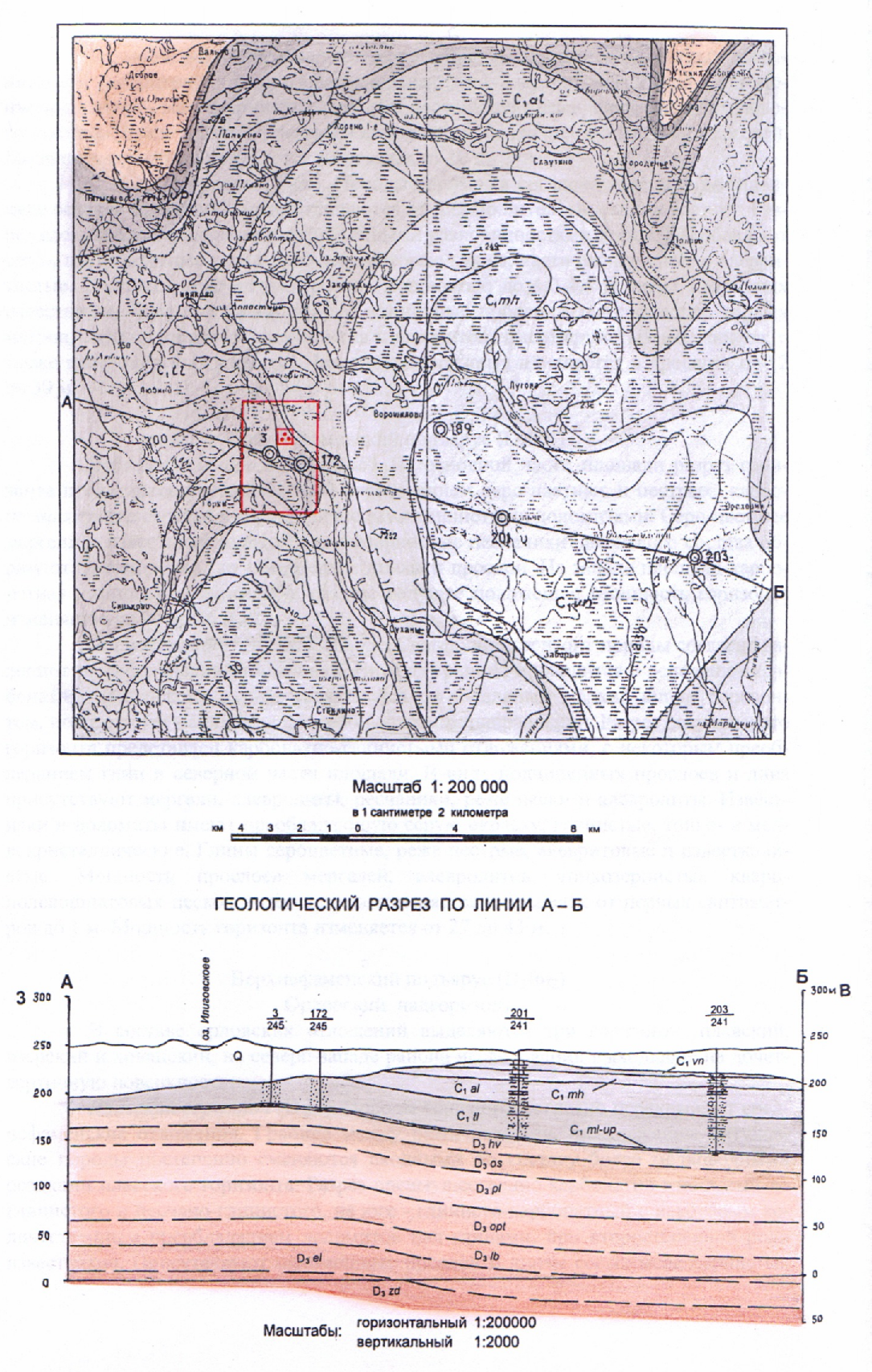 У С Л О В Н Ы Е     О Б О З Н А Ч Е Н И Я                  Рис. 2.1.    Геологическая  карта  дочетвертичных  отложенийВ разрезе резко преобладают терригенные разности пестроцветных песчанистых и алевритистых глин с маломощными (до 1-) прослоями серо и красноцветных тонко-, мелкозернистых песков и песчаников преимущественно кварцевого состава. Здесь же наблюдаются единичные прослои пестроцветных мергелей. Мощность горизонта изменяется в пределах от 10 до .Елецкий горизонт (D3el). Породы горизонта согласно залегают на задонских осадках и, в целом, мало отличаются от них по литологическому составу. Разрез сложен преимущественно терригенными разновидностями пород. Преобладают серо-, пестроцветные известково-доломитовые глины, часто песчанистые и алевритистые. В глинах отмечаются прослои мощностью до 4,0- серых глинистых известняков. Здесь же присутствуют единичные прослои, мощностью до первых метров, серых кварцевых алевролитов и алевритов, тонкозернистых песчаников, а также пестроцветных мергелей. Мощность горизонта изменяется в пределах от 12  до . Среднефаменский подъярус (D3fm2)Лебедянский горизонт  (D3lb). На основной части площади разрез горизонта представлен неравномерным чередованием серо-цветных и пестрых  карбонатных глин с серыми и серо-коричневыми глинистыми доломитами. Серо-цветные мергели и известняки, мелко- и тонкозернистые песчаники кварцевого состава образуют маломощные (до ), редкие линзы и прослои. На западе площади карбонатная компонента занимает в разрезе ведущее положение. Мощность горизонта изменяется от 20 до .Оптуховский  горизонт  (D3op). Слагающие горизонт породы согласно залегают на лебедянских отложениях. Нижняя граница проводится в основании карбонатной (мценской) толщи, являющейся региональным маркирующим горизонтом, полого погружающимся в северо-восточном направлении. Разрез оптуховского горизонта представлен карбонатно-глинистыми отложениями, с некоторым преобладанием глин в северной части площади. В виде подчиненных прослоев и линз присутствуют мергели, алевролиты, песчаники, реже пески и алевролиты. Известняки и доломиты имеют преобладающую серую окраску, глинистые, тонко- и мелкокристаллические. Глины сероцветные, реже пестрые, алевритовые и известковистые. Мощность прослоев мергелей, алевролитов, тонкозернистых кварц-полевошпатовых песков и песчаников изменяется в пределах от первых сантиметров до . Мощность горизонта изменяется от 27 до . Верхнефаменский подъярус (D3fm2) Орловский  надгоризонтВ составе орловских отложений выделяются три горизонта: плавский, озерский и хованский, на северо-западе района исследований выходящие на дочетвертичную поверхность.Плавский горизонт (D3pl). Породы горизонта согласно перекрывают среднефаменские отложения. Граница между ними нечеткая, нижележащие оптуховские породы постепенно сменяются сходными по составу более мелководными осадками плавского горизонта. Разрез преимущественно карбонатно-глинистый до глинистого и песчано-глинистого, на юге - глинисто-карбонатный с некоторым количественным преобладанием доломитов над глинами, при второстепенной роли известняков. Присутствуют маломощные прослои и линзы серых мелкозернистых песков и песчаников существенно кварцевого состава. Глины светло-серые, иногда пестроцветные, доломитовые (до мергеля). Доломиты и доломитизированные известняки белые, иногда голубоватые, глинистые, образуют прослои мощностью от 1 до . Кровля горизонта проводится по толще доломитов, иногда замещаемых доломитовым мергелем или доломитовой глиной. Доломиты серые и палевые, микрозернистые, участками кавернозные и ожелезнённые. Мощность доломитовой кровли колеблется от 1,5 до .Мощность горизонта изменяется от 21 до , увеличиваясь за счет локальных глинистых прослоев.Озерский  горизонт  (D3os). Нижняя граница горизонта проводится в основании толщи серых, зеленовато-серых и голубовато-серых доломитовых глин и мергелей. Выше глинистой толщи залегают доломиты, в ряде разрезов перекрытые еще одним пластом глин, иногда с прослоями мергеля. Доломиты серые, тонкозернистые, с маломощными линзами голубых и тёмно-серых мергелей, содержащих обугленные растительные остатки. В глинах, слагающие верхнюю часть разреза озерского горизонта, иногда встречаются прослои пестроокрашенных разностей. Мергели, образующие отдельные, маломощные (до 1-) прослои имеют голубовато-серую окраску и полосчатый облик, за счет неравномерного распределения глинистого материала. Мощность горизонта изменяется в пределах от 17  до .Хованский горизонт  (D3hv). Породы горизонта согласно залегают на озерских отложениях и являются наиболее однородными по литологическому составу и почти повсеместно представлены толщей серо-желтых и кремовых доломитов, микрозернистых, часто кавернозных. В отдельных разрезах среди доломитов появляются прослои доломитизированных известняков. Изредка в толще карбонатных отложений встречаются единичные прослои серо-зеленых известковистых глин и мергелей мощностью от 0,1 до .Непосредственно на месторождении доломиты хованского горизонта местами являются подстилающим горизонтом продуктивной толщи кварцевых песков нижнего карбона и вскрыты по площади геологосъемочными, поисковыми и геологоразведочными скважинами на глубину от  до Общая мощность хованского горизонта  от  до .Каменноугольная система Н и ж н и й   о т д е л  (С1)Каменноугольные отложения распространены на большей части исследованной площади и относятся к нижнему отделу турнейского и визейского ярусов. Каменноугольные отложения перекрыты практически повсеместно четвертичными образованиями и выходят на дневную поверхность в виде обнажений только по долинам наиболее крупных рек района: Западная Двина, Кудь и Торопа.Максимальная суммарная мощность их в районе исследований достигает  на востоке площади.Турнейский ярус  (C1t)Нижний подъярус (C1t1)На исследуемой территории нижнетурнейские отложения представлены малевским и упинским горизонтами. Непосредственно на месторождении Осечно эти отложения в большинстве случаев являются подстилающими полезной толщи кварцевых песков тульского горизонта.Малевский горизонт (C1ml). Породы горизонта перекрывают верхнедевонские образования и сохранились на ограниченной площади, так как в большей степени подверглись размыву. В основании горизонта залегает пачка пестроцветных тонкозернистых  песков полевошпат-кварцевого состава, мощностью от 0,1 до  в отдельных разрезах базальный горизонт сложен желтовато-серыми или пестроцветными песчаниками на доломитовом  цементе. Выше по разрезу залегают сероцветные глины, содержащие включения обугленных растительных остатков. В глинах встречаются маломощные прослои и линзы мергелей и доломитов. Мощность горизонта изменяется от  до .Упинский горизонт (C1up) в районе исследований так же подвергся интенсивному размыву и отложения сохранились на ограниченной площади. Они согласно залегают на малевских породах. В основании разреза прослеживается маломощная (до ) пачка песков и песчаников пестроокрашенных, реже серых, мелкозернистых, существенно кварцевого состава. Выше залегают голубовато-зеленые доломитовые глины с линзами мергелей, мощностью до . Мощность упинских отложений не превышает .Визейский ярус (C1v)Визейский ярус представлен нижним и верхним подъярусами, в составе которых выделяются пять горизонтов.Нижний подъярус (C1v1)Бобриковский горизонт (C1bb). Бобриковские отложения в районе работ в большей части размыты, сохранились лишь в понижениях палеорельефа на востоке и северо-востоке площади. Со стратиграфическим несогласием они залегают на размытой поверхности турнейских или верхнефаменских пород и повсеместно перекрыты тульскими образованиями. Нижняя граница горизонта довольно четко устанавливается по кровле упинских глин и мергелейГоризонт сложен ритмично чередующимися песками, алевритами, углистыми глинами с линзами и прослоями бурых углей. Мощность ритмов изменяется от 1,5 до , количество ритмов не более трех. В основании горизонта обычно залегают серые, до темно-серых, тонкозернистые глинистые пески и алевриты, иногда ожелезненные, существенно кварцевые, с включениями обугленных растительных остатков и с конкрециями пирита. Выше песков лежит толща серых песчанистых и алевритовых глин, с подчиненными прослоями углистых и сухарных песков. Местами под глинами залегает «угленосный горизонт». Он представлен пластами сапропелевых и гумусовых углей, мощностью от 1,0 до , разделёнными плотными углистыми глинами  с прослоями серого песка. Мощность бобриковских отложений обычно составляет 8÷10 м.Непосредственно на месторождении пройденными геологосъемочными, поисковыми и поисково-оценочными выработками отложения бобриковского горизонта не выявлены.Верхний подъярус (C1v2)В составе верхнего подъяруса выделяются тульский, алексинский, михайловский и веневский горизонт. Тульский и алексинский  горизонты являются основными  при поисках и разведке кварцевых песков.Тульский горизонт  (C1tl). Тульские отложения залегают на размытой поверхности бобриковских, турнейских и верхнефаменских образований и со стратиграфическим несогласием перекрываются алексинскими породами или ледниковыми четвертичными образованиями. Нижняя граница горизонта проводится в подошве базальной пачки песков. В строении тульского горизонта в наиболее полных разрезах выделяются три ритмо-пачки: нижняя - песчаная, средняя - песчано-глинистая и верхняя - песчано-глинистая с тонкими прослоями известняков.Нижняя пачка развита повсеместно, в большей степени в понижениях палеорельефа и сложена кварцевыми светло-серыми до белых тонко-, мелкозернистыми песками мощностью от 3- до 20-, местами с тонкими прослоями углисто-глинистых алевролитов. В отдельных разрезах в подошве пачки встречены средне-крупнозернистые пески. Пески  перекрываются серыми, реже пестроцветными глинами. Мощность пачки изменяется от 3,0 до .Средняя пачка сложена серыми алевритовыми глинами с тонкими прослоями светло-серого алеврита, обогащенного обугленными и пиритизированными растительными остатками. В основании пачки прослеживаются прослои и линзы серых тонкозернистых песков, песчаников и алевритов кварцевого состава. Мощность пачки изменяется от 12 до .Верхняя пачка не имеет повсеместного распространения и по строению близка к средней, отличается от неё меньшей мощностью (до ) и наличием маломощных (до ) прослоев серых известняков в верхней части разреза.В разрезе тульского горизонта иногда встречаются прослои углей, мощностью от 0.1 до , приуроченные к кровле средней, реже нижней пачки. Суммарная мощность горизонта изменяется от 20 до .На месторождении Осечно нижняя пачка тульского горизонта представлена мощными до 25- отложениями однородных песков существенно кварцевого состава, которые и являются продуктивным горизонтом в качестве сырья для стекольной промышленности.Алексинский горизонт  (C1аl). Алексинские образования залегают на размытой поверхности тульского горизонта. В центральной части площади размыты и представлены только нижней пачкой или не сохранились. Нижняя граница проводится в основании песков и алевритов, подстилающих карбонатные глины. В составе полного разреза алексинского горизонта выделяются три литологически разнородные пачки пород. В основании нижней пачки залегают серые, светло-серые тонко-, мелкозернистые кварцевые пески и песчаники, на глинисто-карбонатном  и карбонатном цементе, иногда с включениями обуглившихся растительных остатков, мощностью до 2-. Вверх по разрезу пески постепенно сменяются серыми глинистыми алевритами и алевритистыми глинами, часто карбонатными, иногда с подчинёнными прослоями известняков и линзами углей. Мощность нижней пачки от 6 до .Средняя пачка в основании сложена сходными по составу песками и песчаниками, мощностью 0,2÷0,7 м, перекрывающимися серыми или  пестроцветными карбонатными глинами, иногда содержащими единичные прослои известняков. Мощность пачки  -  6÷10 м.Верхняя пачка представлена серыми известковистыми глинами с линзами глинистых известняков или органогенно-детритовыми  доломитизированными известняками. Мощность пачки  изменяется в пределах от 2 до . Общая мощность алексинского горизонта на востоке площади достигает  25÷30 м.Непосредственно на месторождении Осечно отложений алексинского горизонта не выявлено.Михайловский горизонт (C1mh). Отложения горизонта в районе работ прослеживаются на востоке площади и в большей части размыты и выклиниваются в центральной и западной ее частях.В строении горизонта принимают участие две пачки пород. В основании нижней пачки залегают серые или желтые тонкозернистые пески и песчаники существенно кварцевого состава, мощностью от 2 до . Завершают разрез нижней пачки серые органогенно-детритовые известняки, мощностью от 0,5 до . Общая мощность пачки изменяется  в пределах от 8 до .В основании верхней пачки залегают прослои углистых глин или глинистых песков мощностью 0,5÷3,0 м. Выше пачка сложена органогенными доломитизированными, частично окремненными, известняками серого и светло-серого цвета. Мощность пачки изменяется от 8 до . Общая мощность михайловского горизонта достигает на востоке площади .	Веневский горизонт  (C1vn). Породы горизонта распространены ограниченно лишь на востоке площади исследований и согласно залегают на михайловских образованиях. Нижняя граница горизонта проводится по подошве песков, песчаников, чаще глин, ниже которых залегают михайловские известняки. Пески и песчаники  серые и желтовато-серые, мелкозернистые, существенно кварцевые известковистые и глинистые. Глины серые, песчанистые и алевритистые, иногда содержат подчиненные прослои мергелей. Мощность терригенных осадков не превышает . Выше прослеживается пачка серых и темно-серых известняков глинистых, участками доломитизированных и окремнённых. Мощность горизонта изменяется от 9 до .	Четвертичная  система  (I-IV)Изученная территория расположена на северном окончании Валдайской возвышенности. Стратиграфическое расчленение ледниковых и сопутствующих им отложений основывается на выделении осташковского и московского ледниковых периодов, установленных на площади. В разрезе четвертичных отложений района работ выделены осташковский и московский горизонты, которые входят соответственно в валдайский и московский надгоризонты. Четвертичные отложения на исследованной площади развиты повсеместно. Мощность изменяется от первых метров до . В их составе выделяются ледниковые и межледниковые образования среднего и верхнего звеньев и меньшей степени аллювиальные и болотные  отложения современного звена (рис. 2.2.).Среднее  звено (II)Подмосковный надгоризонтМосковский горизонт (IIms)Ледниковые отложения - основная морена  (gIIms). Московская морена распространена в основном на востоке района, в центральной и западной частях площади и встречается фрагментарно, лишь в понижениях дочетвертичного рельефа. Непосредственно на участке проведенных работ она не выявлена. Морена залегает, как правило, на отложениях нижнего карбона. Представлена преимуществен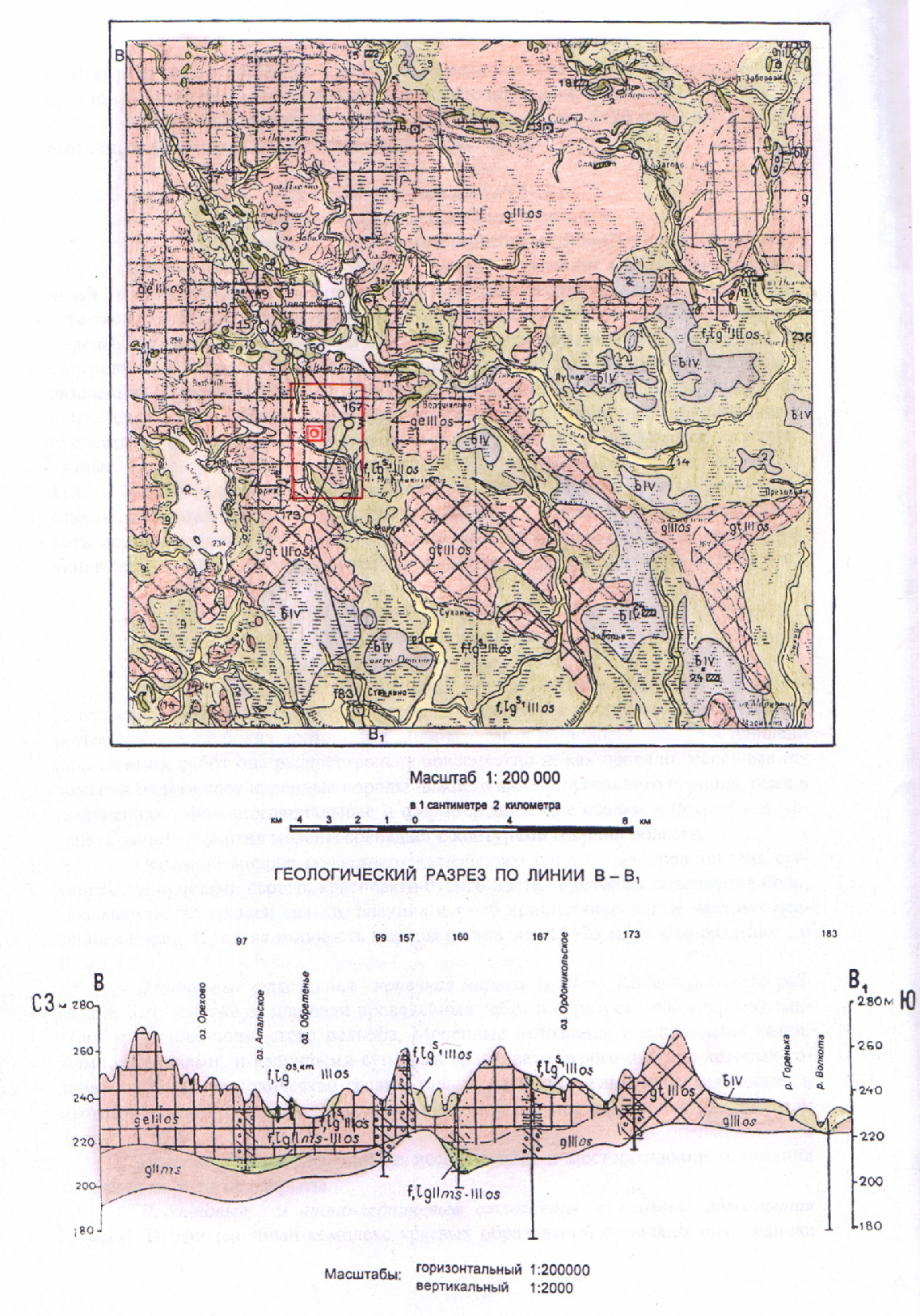 У С Л О В Н Ы Е     О Б О З Н А Ч Е Н И ЯРис 2.2.      Геологическая  карта  четвертичных  отложенийно темно-бурыми, коричневыми и красновато-бурыми суглинками, песчанистыми, с большим количеством гравия, гальки и валунов. В составе грубообломочного материала преобладают местные породы, реже встречаются граниты, мигматиты, гнейсы различного состава и эффузивы. Довольно часто в суглинках встречаются прослои и линзы разнозернистых песков и ленточных глин, мощностью до 5-.Мощность московской морены обычно составляет 5÷20 м, и лишь в дочетвертичных депрессиях может возрасти до  и более.Среднее-верхнее  звенья (II-III)Подмосковный-валдайский надгоризонтыМосковский-осташковский горизонты (IIms-IIIos)Водно-ледниковые отложения времени отступания московского и наступания осташковского  ледников (f,lgIIms-IIIos). Нерасчленённые московско-осташковские межледниковые отложения выделены в краевой зоне осташковской морены, где приурочены, главным образом, к отрицательным формам рельефа. Рассматриваемые породы залегают на московской морене или на дочетвертичных образованиях. Представлены они преимущественно песками, реже алевритами, глинами, суглинками. Флювиогляциальные пески разнозернистые, полимиктовые, глинистые с высокими содержаниями гравия и гальки. Реже встречаются сортированные, тонко-среднезернистые пески.  Мощность песчанистых толщ  от  1,5 до . Озерно-ледниковые глины серовато-зелёные, голубые, реже красно-бурые, слюдистые и тонкослоистые с прослоями алеврита и тонкозернистого песка. Алевриты серые и коричневые, часто глинистые, обычно горизонтально-слоистые. Суглинки серые, тонкие, алевритистые. Мощность этих осадков достигает 10,0÷18,5 м.Верхнее  звено (III)Валдайский  надгоризонт Осташковский горизонт (IIIos)Ледниковые отложения - основная морена  (gIIIos). Основная морена осташковского ледника залегает на неровной поверхности среднеплейстоценового рельефа, как в глубоких эрозионных долинах, так и на водоразделах. На площади проведенных работ она распространена повсеместно и, как правило, моренные отложения подстилают коренные породы нижнего каменноугольного периода, реже в понижениях - флювиогляциальные и озерно-ледниковые осадки и московская морена. Граница развития морены совпадает с контурами озерной области. Основная морена последнего валдайского оледенения представлена суглинками и супесями серого, красновато-бурого цвета, в которых содержится большое количество гравия, гальки, валунов и глыб кристаллических и местных осадочных пород. Средняя мощность морены составляет 15÷25 м, на водоразделах  до .Ледниковые отложения - конечная морена  (gtIIIos). Конечная морена развита на юго-востоке от площади проведенных работ и образует зоны крупнохолмистого и грядово-холмистого рельефа. Моренные отложения представлены валунными суглинками  и валунными супесями красновато-бурого цвета, в которых содержится большое количество гравия, гальки, валунов и глыб кристаллических и местных  осадочных пород. Мощность конечной морены на юго-востоке площади достигает .Непосредственно на изученном месторождении отложения конечной морены не вскрыты.Ледниковые  и водно-ледниковые отложения – краевые образования  (gеIIIos). Нерасчлененный комплекс краевых образований осташковского ледника развит практически по всей центральной и северо-западной части района. Краевые отложения залегают  на суглинках основной морены осташковского, на северо-западе - московского ледников. Сложены песками мелко-, среднезернистыми, глинистыми, слоистыми, с прослоями песчаных глин и суглинков, с песчано-гравийными  линзами и  отторженцами сильно дислоцированных коренных пород. Мощность отложений  изменяется от 10 до .Водно-ледниковые отложения озов и камов осташковского ледника (f,lgoz,kmIIIos). Отложения озов и камов образуют вытянутые в северном, северо-восточном направлениях полосы на северо-востоке и северо-западе площади проведенных работ или беспорядочно разбросанные скопления мелких озовых и камовых холмов, подчеркивающие своим простиранием направление водно-ледниковых потоков и ложбин стока поверхностных вод. Озы и камы развиты на моренах, водно-ледниковых отложениях времени наступания и отступания осташковского ледника. Холмы высотой до  при ширине от первых десятков до , характеризуются изометричной формой и склонами с крутизной до 20 и более. Гряды имеют протяженность от 2-3 до 6-. Отложения представлены песками, глинами, суглинками, песчано-гравийным и гравийно-галечниковым материалом. Верхняя часть разреза сложена суглинками, залегающими в виде покрышки мощностью 1,5-, нижняя - чередующиеся косо- и неясно слоистые пески с гравием и гравийно-галечниковым материалом. Мощность озово-камовых отложений достигает 20-40м.Водно-ледниковые отложения максимального распространения осташковского ледника (f,lgmaxIII os). Отложения характеризуются локальным распространением, выделены по условиям залегания между краем максимального распространения осташковского ледника и массивом московской морены в западной части района работ, ширина их развития  первые километры. Дневная поверхность отложений характеризуется  неровностями и наклонена в сторону валдайской морены или от нее. Отложения представлены преимущественно песками разнозернистыми, глинистыми, грубо или неясно слоистыми с прослоями гравийного, галечникового и валунного материала. Мощность водно-ледниковых отложений достигает .Водно-ледниковые отложения первого этапа отступания осташковского ледника (f,lgs1III os). Отложения раннего этапа отступания ледника в зоне валдайского оледенения на исследованной площади и непосредственно на разведанном  месторождении пользуются довольно широким распространением и залегают на основной морене, реже более древних образованиях. Они слагают озерно-ледниковые террасы современных и древних опущенных озер, а также в виде долинных зандров, выполняют крупные понижения рельефа. Среди слагающих зандровых осадков первого этапа отступания осташковского ледника преобладают пески кварц-полевошпатовые разнозернистые, местами глинистые, с большим количеством грубообломочного материала в основании.Озерно-ледниковые отложения представлены преимущественно красновато-коричневыми ленточными глинами  с подчиненными прослойками тонко-, средне- и грубозернистых песков со скоплениями гравийно-галечного материала. Мощность водно-ледниковых отложений достигает . Современное звено (ОIY)Голоценовый  горизонтАллювиальные  отложения (aIY). Современные аллювиальные отложения  развиты на всех реках и ручьях исследуемого района. Они слагают пойменные террасы и тальвеги долин. Пойма практически всегда аккумулятивная, высота пойменных террас изменяется от 1,0 до , ширина, в зависимости от порядка водотока, от первых метров до  сотен.Аллювий пойменных  отложений сложен преимущественно песками, от тонко- до грубозернистых, глинистыми, слоистыми, с включениями гравия и растительных остатков. Русловой аллювий представлен различными песками, илистыми алевритами и глинами, гравийно-галечными с валунами отложениями. Мощность современного аллювия достигает .Болотные отложения (bIY) пользуются довольно широким распространением на юге и востоке площади проведенных исследований и границы их распространения часто совпадают с границами развития современных болот. Образованы они в результате зарастания озерно-ледниковых бассейнов и залегают на моренных или водно-ледниковых отложениях осташковского оледенения. Преобладают болота верхового типа, реже встречаются  низинные, переходные и смешанного типа. В зависимости от типа болот отложения представлены торфами от бурых до черных, средне- и плохо разложившихся, часто с обломками древесины. В поймах рек встречаются торфяные отложения с болотными зеленовато-синими  глинами или супесями  в основании. Мощность торфов достигает 5м.2.2. Краткая гидрогеологическая характеристика района работТерритория района проведенных работ расположена в области сочленения  двух гидрогеологических  структур второго порядка: Московского и Ленинградского артезианских  бассейнов.Особенности геологического строения, гидрографии, рельефа поверхности и климата способствуют формированию разнообразных гидрогеологических условий. Осадочный чехол, сложенный в основном карбонатными и терригенными породами, содержит водоносные, слабоводоносные, часто локальные горизонты, комплексы и свиты (рис.  2.3.). В пределах района, с учетом глубины исследований, выделены следующие водоносные горизонты: в четвертичных отложениях -  слабоводоносный современный болотный горизонт (bIV); водоносный среднечетвертично-современный аллювиально-флювио-гляциальный горизонт (a,fII-IV); слабоводоносный осташковский ледниковый горизонт (gIIIos);в коренных отложениях – водоносный  веневско-тарусский горизонт (C1vn-tr), водоносный алексинско-михайловский горизонт (C1al-mh); слабоводоносный бобриковско-тульский горизонт (C1bb-tl); водоупорный малевский горизонт (C1ml); водоносный озерско-хованский горизонт (D3oz-hv).Ниже приводится характеристика основных гидрогеологических подразделений выделенных как на территории района, так и непосредственно  на участке проведенных  геологоразведочных работ на  кварцевые пески (сверху  вниз):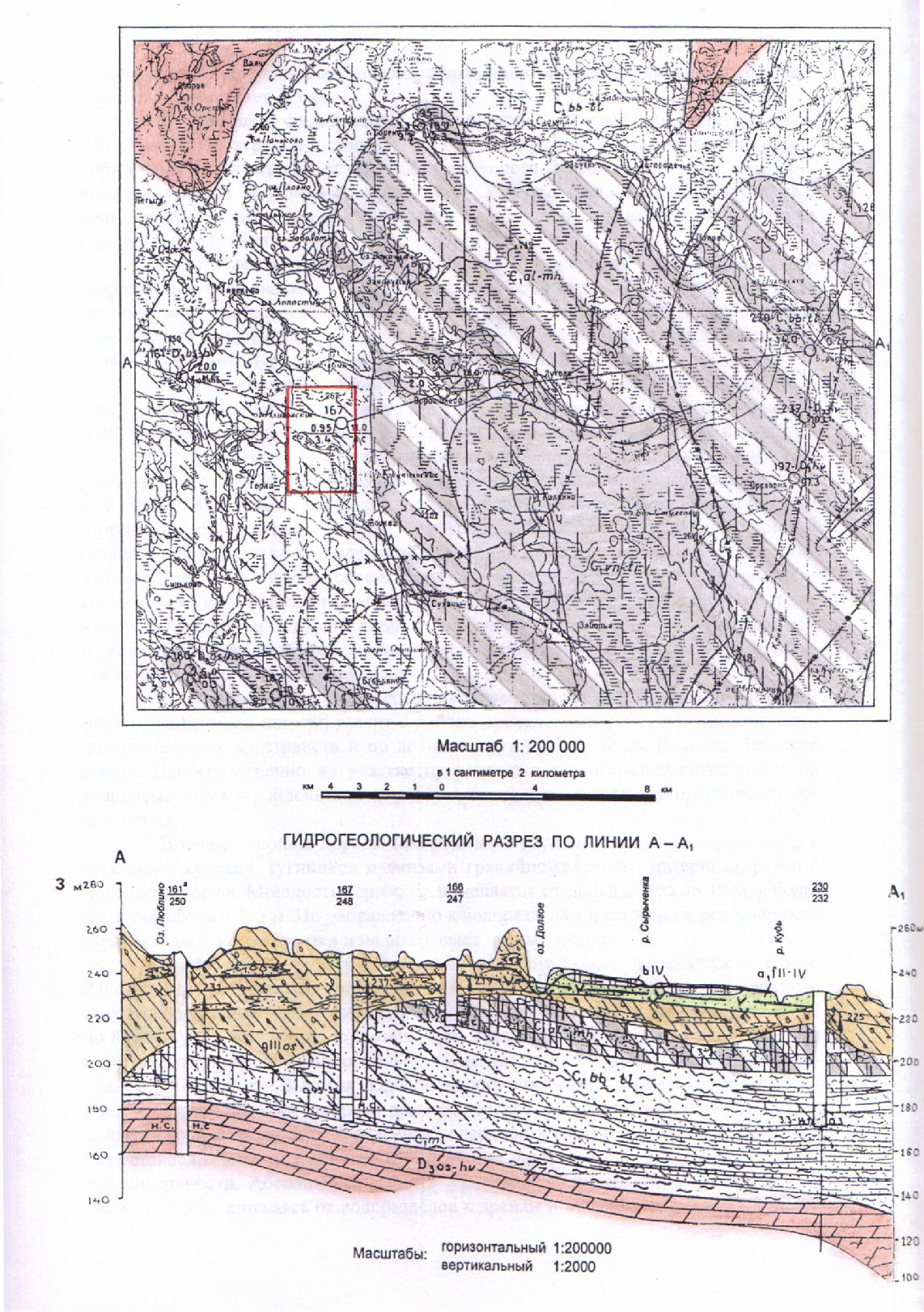 	У С Л О В Н Ы Е     О Б О З Н А Ч Е Н И Я                   Рис. 2.3.    Гидрогеологическая  карта  района работ Слабоводоносный современный болотный горизонт (bIV)  приурочен к отложениям болот современного возраста и широко распространен на исследованной площади, занимая, как правило, пониженные участки на водораздельных пространствах. Водовмещающие породы горизонта представлены торфами с прослоями супесей и суглинков. Мощность горизонта пропорциональна, слагающим  их отложениям, и не превышает 3-.Коэффициент фильтрации в зависимости  от состава пород изменяется от 0,9-1,1 м/сутки в верхней и снижаясь до 0,03-0,1 м/сутки  в нижней частях болота. Горизонт залегает первым от дневной поверхности. Уровни воды в нем фиксируются на глубинах до 0,3-, чаще до 0,2-, при этом по периферии болота в полосе шириной   они или совпадают, или расположены даже несколько выше с дневной поверхности. Подстилается горизонт в основном водоносным среднечетвертично-современным аллювиально-флювигляциальным горизонтом. Воды горизонта весьма пресные с минерализацией 0,1 мг/дм3 и ниже, сульфатно-гидрокарбонатные, слабокислой или нейтральной реакции, окрашены в слабо-коричневый цвет, обусловленный примесью органических веществ и окислов железа.Питание горизонта осуществляется в основном за счет атмосферных осадков. Разгружаются болота от центра к периферии и в меньшей степени  в нижележащие водоносные горизонты и поверхностные водотоки, прилегающие к ним. Водоносный среднечетвертично-современный аллювиально-флювиогля-циальный горизонт (a,fII-IV) объединяет пойменный аллювий, отложения первой надпойменной террасы высокого и низкого уровней, водно-ледниковые отложения второго и первого этапов отступания и времени максимального распространения осташковского ледника. Объединение отложений разного возраста в один водоносный горизонт обусловлено условиями их залегания, сходством их литологического состава. Они практически повсеместно залегают первыми от поверхности и лишь частично перекрываются болотными отложениями. В распространении по площади в различных сочетаниях эти водоносные отложения примыкают  друг к другу, образуя единый «надморенный» горизонт. Водоносный среднечетвертично-современный аллювиально-флювиогля-циальный горизонт широко развит в районе проведенных работ на большей части водораздельных пространств и по долинам крупных рек Кудь, Волкота, Западная Двина. Непосредственно на участке проведенных геологоразведочных работ на кварцевые пески пройденными выработками он прослеживается практически повсеместно. Водовмещающие породы представлены песками различной зернистости с прослоями супесей, суглинков и линзами гравийно-галечного материала, редко с прослоями торфа. Мощность горизонта изменяется от долей метра до , в большинстве случаев 3÷5 м. По направлению к водоразделам и верховьям рек мощность горизонта резко сокращается и не превышает первых метров.Коэффициент фильтрации водовмещающих пород  изменяется от 0,9 до 8,0 м/сутки, в среднем составляя 4,0÷6,0 м/сутки, в зависимости от литологического состава водовмещающих отложений. Водопроводимость горизонта варьирует от 5,2 до 884 м2/сутки, колебания ее связаны преимущественно с  изменениями мощности и литологии отложений. Водообильность меняются от 0,1 до 2,3 л/сек., с преобладанием 0,4-0,8 л/сек. Высокая водообильность отмечается в пределах речных долин,  в разрезе которых  широко развиты  средне- и крупнозернистые пески, гравийно-галечные отложения. Уровенная поверхность воды в горизонте в районе работ устанавливается на глубинах от 0 до , чаще  всего от 2,0 до  от дневной поверхности. Абсолютные высоты  уровенной    поверхности изменяются от  до , снижаясь от водоразделов к дренам и от верховьев долин к низовьям. Горизонт подстилается слабоводоносным осташковским ледниковым комплексом.Воды горизонта преимущественно гидрокарбонатно-кальциевые с минерализацией 0,2÷0,4 г/дм3, с нейтральной реакцией, величиной   жесткости  от 2 до .моль/дм3 . В целом  вода по качественным параметрам соответствует  ГОСТу.Питание горизонта осуществляется преимущественно атмосферными осадками и болотными водами  на водоразделах, а в поймах крупных и средних рек - перетеканием из нижележащих горизонтов. Разгрузка их на водоразделах осуществляется в нижележащие горизонты и комплексы и  в долинах рек  - в поверхностные водотоки. На водах среднечетвертично-современного аллювиально-флювиогля-циального горизонта в районе базируется водоснабжение многих сельских населенных пунктов, животноводческих ферм - посредством колодцев, реже скважин.Слабоводоносный осташковский ледниковый комплекс (gIIIos) приурочен к основной морене осташковского ледника. Имеет широкое распространение в районе исследований, за исключением южной и юго-восточной частей, где моренные отложения полностью размыты. Водовмещающие породы представлены валунными суглинками с прослоями супесей, с частыми прослоями и линзами разнозернистых песков, реже гравийно-галечных отложений. Мощность их составляет от первых метров до , в среднем составляя 20÷30 м. Коэффициенты фильтрации водовмещающих пород изменяются от долей до 30 м/сут., чаще не превышает 1 м/сут. Водопроводимость варьирует  в пределах 0,6÷9 м2/сут.  в зависимости от литологического состава горизонта. Уровень воды устанавливается на разных глубинах от долей метра до  (на склонах водоразделов), обычно 0,4÷2,0 м  - от дневной поверхности.Комплекс в большинстве случаев залегает первым от дневной поверхности и является безнапорным, в пределах речных долин и на склонах водоразделов он погружается под отложения водоносного среднечетвертично-современного аллювиально-флювиагляциального горизонта, с водами которого имеет тесную гидравлическую связь, и становится субнапорным. Водообильность горизонта колеблется в пределах 0,1÷0,7 л/сек., с погружением   -  она резко снижается.Комплекс в районе работ залегает в основном на дочетвертичных породах нижнего карбона и подстилается гидрогеологическими подразделениями этих коренных образований. Воды характеризуются гидрокарбонатно-кальциевым составом, минерализацией 0,2÷0,4 г/дм3, с нейтральной реакцией, умеренной жесткостью. Вследствие малой глубины залегания подземных вод комплекса и его литологического состава, не обеспечивающего достаточной дренируемости, создаются условия для проникновения и накопления загрязняющих веществ (сульфаты, хлориты, нитраты) и увеличения в населенных пунктах минерализации подземных вод до 1,3  г/дм3. Питание горизонта осуществляется на водоразделах атмосферными осадками и из ниже лежащих водоносных горизонтов, разгрузка их происходит на водоразделах – в нижележащие водоносные горизонты, в понижениях - в долины и русла водотоков. Воды горизонта используются сельским населением для мелкого водоснабжения с помощью колодцев.Водоносный веневско-тарусский терригенно-карбонатный комплекс (C1vn-tr) распространен на юго-востоке площади исследований, перекрыт четвертичными образованиями и характеризуется в основном безнапорным режимом, так как является, как правило, первым от поверхности гидрогеологическим комплексом. Водовмещающие породы представлены известняками, часто окремненными, кавернозными, с прослоями глин и линзами песков в средней части, мергелей - в нижней. Значения коэффициентов фильтрации пород варьируют от 0,2 до 66,8 м/сут, чаще всего, составляя 13,0÷48,2 м/сут. Мощность отложений изменяется от 17,0 до .Водообильность зависит от монолитности известняков и изменяется от 0,06 до 6,3 л/сек, преобладают 2,8÷4,4 л/сек. Водопроводимость колеблется от 1,62 до 819 м2/сутки. Воды пресные, по составу гидрокарбонатные магниево-каль-циевые, с минерализацией 0,2-0,4 г/дм3, общей жесткостью 3,05÷8,48 м.моль/дм3, с нейтральной реакцией.Питание водоносной свиты осуществляется за счет инфильтрации поверхностных вод и за счет перетекания вод из вышезалегающих четвертичных водоносных горизонтов. Воды свиты в пределах рассматриваемой территории эксплуатируется единичными скважинами для питьевого и хозяйственного водоснабжения мелких населенных пунктов.Водоносная, локально слабоводоносная алексинско-михайловская терригенно-карбонатная свита (C1al-mh) приурочена к верхней (карбонатной) части алексинского, михайловского и нижней (терригенной) части веневского горизонтов визейского яруса. Пользуется значительным распространением на территории района и развита на востоке от площади работ. Водовмещающие породы представляют собой сложное чередование известняков, глин песчанистых, песков глинистых и песчаников, в связи с этим коэффициент фильтрации изменяется в пределах от 0,8 до 65 м/сутки. Мощность свиты  изменяется от 14 до , преобладают значения 20÷30 м. Погружение кровли свиты происходит в восточном направлении. Залегает свита на терригенных отложениях слабоводоносного бобриковско-тульского горизонта. Перекрывается слабоводоносными четвертичными отложениями, на юго-востоке водоносными отложениями веневско-тарусского комплекса.Свита содержит напорные воды в случае залегания под четвертичными отложениями, преобладающие значения напора составляют 19,0÷54,0 м – нарастание напора происходит в направлении общего погружения отложений свиты. Уровенная поверхность водоносной алексинско-михайловской свиты прослеживается в районе работ на абсолютных отметках 216-. Уровни воды чаще всего устанавливаются на глубинах от 3,0 до . Водообильность отложений свиты изменчива. Удельные дебиты скважин составляют от 2,0 до 5,5 л/сек. Водопроводимость свиты уменьшается от долин к водораздельным поверхностям, что очевидно связано с наличием тектонических ослабленных зон в долинах, в основном колеблется от 26 до 104 м2/сутки. Воды по составу гидрокарбонатные магниево-кальциевые, с минерализацией 0,2-0,4 г/дм3, общей жесткостью 1,8- .моль/дм3, с нейтральной реакцией. Питание водоносной свиты осуществляется за счет инфильтрации атмосферных  осадков и за счет перетекания вод из вышезалегающих водоносных горизонтов при условии отсутствия в кровле водоупорных глин. Разгрузка происходит в нижележащие отложения, а при наличии эрозионных врезов – в выше лежащие отложения или борта водотоков. Воды свиты в пределах исследованной территории эксплуатируется   единичными скважинами.Слабоводоносный бобриковско-тульский терригенный  комплекс (C1bb-tl)  включает отложения бобриковского, тульского и нижней части алексинского горизонтов визейского яруса. Распространен практически повсеместно, в том числе и на участке проведенных геологоразведочных работ на кварцевые пески. В литологическом составе комплекса в центральной части преобладают пески мощностью до , по флангам чаще отдельные прослои песков мощностью от 0,5 до , переслаивающиеся с глинистыми алевритами и песчанистыми глинами. К разрезу приурочены пласты и прослои бурых углей  или углистых глин. Коэффициент фильтрации  водовмещающих пород колеблется от 0,48 до 8,6 л/сутки. Мощность отложений комплекса  составляет 27-. Кровля его полого погружается в восточном, юго-восточном направлении и залегает на глубинах от   до , на абсолютных высотах от 150 до . Перекрывается слабоводоносный комплекс на юго-востоке площади терригенно-карбонатными отложениями водоносной алексинско-михайловской свиты, на западе и в центральной части, а так же в пределах участка проведенных работ – водоносными и слабо водоносными песчано-глинистыми и суглинистыми отложениями различных гидрогеологических подразделений четвертичного возраста. Комплекс подстилается в основном водоупорными глинами малевского горизонта нижнего карбона, на северо-западе в эрозионных долинах – карбонатными отложениями озерско-хованского горизонта верхнего девона.Воды  комплекса напорные, при залегании под  водоносными гидрогеологическими подразделениями дочетвертичных коренных образований и слабонапорные при залегании под четвертичными гидрогеологическими подразделениями. Величина напоров в основном 31-. Статистический уровень устанавливается на глубине от 5 до  на абсолютных высотах  215-.Водообильность комплекса не высокая.. Удельные дебиты скважин составляют 0,003-0,88 л/сек. Значения водопроводимости, по результатам опытных работ составляют от 0,39 до 144,5 м2/сутки. По составу воды комплекса, пресные, гидрокарбонатные магниево-кальциевые, с минерализацией от 0,26 г/дм3  до 0,4 г/дм3, общей жесткостью 3,25- .моль/дм3, с нейтральной реакцией (рН – 6,9-7,1).Питание бобриковско-тульского комплекса  на всей площади распространения  осуществляется за счет перетекания воды из вышележащих горизонтов и комплексов, на ограниченных участках - путем инфильтрации атмосферных осадков. Разгружается в нижележащие гидрогеологические подразделения.Водоносный комплекс, в пределах рассматриваемой территории, эксплуатируется  весьма ограниченно - единичными скважинами, что связано со значительной  глубиной их залегания, недостаточно высокой водообильностью.Водоупорный малевский терригенный горизонт  (C1ml)  включает в себя малевский и упинский горизонты турнейского яруса. Отложения водоупорного горизонт на исследованной площади распространены практически повсеместно, и цельность его нарушается только эрозионными врезами четвертичного или бобриковско-тульского возраста. Отложения горизонта представлены глинами плотными, жирными  с прослоями  песков, алевритов, реже мергелей и глинистых песчаников. Мощность их изменяется от 3 до . Кровля горизонта погружается в  юго-восточном направлении. Горизонт перекрывается вышеописанным слабоводоносным бобриковско-тульским комплексом и подстилается карбонатными отложениями водоносного озерско-хованского комплекса. Водообильность песков, содержащихся в виде прослоев, характеризуется удельным дебитом, изменяющимся, от 0,002 до 0,15 л/сек. Вода по составу гидрокарбонатная, магниево-кальциевая, с минерализацией       0,29 г/дм3.Водоносный озерско-хованский карбонатный комплекс (D3os-hv) включает отложения хованского, озерского и верхней части плавского горизонта фаменского яруса верхнего девона. Распространен на изученной площади повсеместно и перекрыт водоупорными глинами малевского горизонта и песчаными и песчано-глинистыми отложениями слабоводоносного бобриковско-тульского терригенного комплекса, на северо-западе - слабоводоносными гидрогеологическими подразделениями четвертичного возраста, представленными моренными суглинками. Водовмещающие породы комплекса представлены доломитами с прослоями глин, мергелей, реже известняков, песков. Коэффициенты фильтрации водовмещающих пород изменяются в широких пределах, преобладают 7,9÷51,1 м/сут. Мощность комплекса изменяется в интервале 10÷54 м.Залегание кровли комплекса близко к горизонтальному, прослеживается она по площади на абсолютных отметках 140÷185 м, глубина залегания при этом составляет 60÷100 м. Повсеместно озерско-хованский водоносный комплекс залегает на слабоводоносной, локально водоупорной оптуховско-плавской карбонатно-терригенной свите.Воды комплекса напорные, высота напора составляет 50÷95 м. Пьезометрическая поверхность вод комплекса устанавливается на 205,0÷240,0 м абсолютной высоты. Водообильность озерско-хованского комплекса неоднородная. Удельные дебиты по скважинам составляют 0,05÷5,0 л/с. Водопроводимость комплекса в зависимости от трещиноватости водовмещающих варьирует от 0,17 до 148 м2/сутки. По составу  воды комплекса, преимущественно, гидрокарбонатные магниево-кальциевые, иногда в составе катионов появляется натрий, с минерализацией от 0,27 г/дм3  до 0,6 г/дм3, общей жесткостью 3,33÷7,73 м.моль/дм3, с нейтральной реакцией (рН – 6,4÷7,65).Питание происходит в пределах структурных поднятий, часто совпадающих с современными междуречьями, за счет перетекания вод из вышележащих гидрогеологических подразделений раннекаменноугольного, реже четвертичного  возраста. Разгрузка в пределах современных и погребенных долин происходит в нижележащие отложения слабоводоносной, локально-водоупорной оптуховско-плавской терригенно-карбонатной свиты Воды озерско-хованского комплекса используются для централизованного  водоснабжения  поселков городского типа и сельских поселков.2.3. Геологическое строение месторожденияОсобенности геологического строения месторождения кварцевых песков Осечно напрямую связаны с палеогеографическим расположением исследованной площади.Месторождение расположены в прибрежно-морской фациальной зоне отложений нижнего карбона тульского горизонта, на границе палеоподнятия верхнего девона на западе, северо-западе площади и более глубоководных морских осадков на востоке и юго-востоке.Это и обусловило накопление здесь значительных по мощностям и запасам залежей однородных по минеральному и зерновому составам прибрежно-морских пляжевых существенно кварцевых песков нижнего карбона тульского горизонта, отсутствие более молодых перекрывающих карбонатно-терригенных отложений карбона.В геологическом строении месторождения, на глубину проведенных исследований, принимают участие породы верхнего девона, нижнего карбона палеозойской группы и четвертичные отложения.Девонская система. Верхний отделФаменский ярусВерхнефаменский подъярус. Орловский  надгоризонтХованский горизонт (D3hv) имеет повсеместное распространение на разведанном месторождении и вскрыт всеми ранее пройденными геологосъемочными и рядом поисковых, поисково-оценочных и разведочных скважин в верхней части разреза на глубину от  до . Отложения однородные и представлены доломитами желтовато-серыми, крепкими, массивной текстуры, часто кавернозными, в кровле интенсивно трещиноватыми. Каменноугольная система Нижний отделТурнейский ярус. Нижний подъярусУпинско-малевский нерасчлененный горизонт (C1up-ml) вскрыт всеми поисковыми, поисково-оценочными и геологоразведочными скважинами и представлен в основном пестроцветными глинами от серых, зеленовато-серых до буровато-красных, часто с тонкими прослойками серых, темно-серых мелкозернистых кварцевых песков. Повсеместно в пределах месторождения является подстилающим горизонтом продуктивной толщи кварцевых песков. Прослеженная мощность колеблется от  до .Визейский ярус. Верхний подъярусТульский горизонт (C1tl) вскрыт на всю мощность всеми выработками по всей площади месторождения. Залегает здесь повсеместно под перекрывающими четвертичными водно-ледниковыми образованиями. Абсолютные отметки кровли залегания отложений тульского горизонта колеблются от  до .Вскрытый разрез горизонта в верхней части, как правило, представлен глинами от зеленовато-серых до темно-серых, часто углистых, за счет скоплений обугленных растительных остатков, плотных, полого и слабо косослоистых, за счет тонких прослоек песка, местами со стяжениями пирита и сидерита. Максимальные мощности глинистой пачки колеблются от  до  на западе и юго-западе участка (скв. 8, 10, 20, 54, 55), минимальные до  и полностью выклиниваясь в центральной части и на востоке, северо-востоке месторождения. Нижняя часть разреза тульского горизонта представлена в основном пачкой светло-серых  до белых  песков кварцевого состава мощностью от  до , в среднем , редко с маломощными линзами и прослоями от  до  глин. Глубина залегания песчаных отложений колеблется от  в центральной части и на востоке месторождения до  на западе участка. Абсолютные отметки кровли залегания песков составляют от   до .Пески  характеризуются по всей мощности выдержанным однородным строением и составом, практически без примесей  и включений. Редко по единичным выработкам, в основном в кровле или в подошве пачки, отмечаются стяжения пирита, сидерита, скопления обугленных остатков растений, фауны. По зерновому составу по модулю крупности, согласно ГОСТ 8736-93, пески являются мелко-тонкозернистыми, слабоглинистыми. По химическому составу в природном виде пески характеризуются высокими содержаниями  SiO2 от 95,0 до 99,7 %,  незначительными - Fе2O3 от 0,01 до 0,5 %  и Al2O3 - от 0,13 до 1,63 %. В целом по зерновому, химическому и минеральному составам пески тульского горизонта в природном виде соответствуют ГОСТ 22551-77 в качестве сырья для стекольной промышленности и могут применяться для изделий светопрозрачных марки С-070, бесцветных - марки Б-100 и полубелых - марки ПБ-150 для производства оконного и технического стекла, стеклоблоков, белой консервной тары и бутылок. Песчаная пачка тульского горизонта повсеместно залегает на размытой поверхности пестроцветных глин упинско-малевского горизонта нижнего карбона. Абсолютные отметки подошвы слоя на месторождении колеблются от  до . Общая прослеженная мощность отложений тульского горизонта нижнего карбона от 21,0 до .Четвертичная системаЧетвертичные отложения на месторождении Осечно развиты повсеместно. В их составе выделяются ледниковые и межледниковые образования верхнего звена залегающие непосредственно на полезной толще кварцевых песков или глин тульского горизонта. Общая мощность перекрывающих четвертичных образований на участке проведенных геологоразведочных работ составляет от  до , в среднем . Абсолютные отметки подошвы залегания перекрывающих четвертичных отложений здесь колеблются от  до . Верхнее  звеноВалдайский  надгоризонтОсташковский горизонт Ледниковые отложения - основная морена  (gIIIos). Основная морена осташковского ледника на месторождении  залегает повсеместно на неровной поверхности песчаных и глинистых отложений тульского горизонта нижнего карбона. На большей части месторождения моренные суглинки залегают непосредственно на кварцевых песков тульского горизонта и являются перекрывающими отложениями продуктивной толщи. Основная морена представлена непластичными и слабопластичными суглинками красновато-бурого, серого цвета, в которых содержится до 10-15%, местами, чаще в подошве слоя, до 30-40% гравия, гальки, валунов и глыб кристаллических и местных осадочных пород. Обломочный материал, как правило, плохой и средней окатанности, размером от 0,5 до 15- и более. Местами  в нижней части разреза моренных суглинков прослежены пласты мощностью от первых метров до  (скв. 25) глин слоистых темно-зеленовато-серых с незначительной примесью гравия, которые являются, вероятно, отторженцами подстилающих тульских глин нижнего карбона. Мощность вскрытых на месторождении поисковыми и геологоразведочными скважинами ледниковых отложений основной морены от  до , в среднем . Морена повсеместно перекрыта водно-ледниковыми гравийно-песчаными и песчаными осадками. Абсолютные отметки залегания кровли пласта моренных суглинков колеблются от  до . Водно-ледниковые отложения первого этапа отступания осташковского ледника (f,lgs1IIIos) на исследованном месторождении распространены повсеместно и залегают на основной морене осташковского ледника. Флювиогляциальные осадки представлены в основном песками, в подошве, как правило, гравийно-песчаным материалом.Пески кварц-полевошпатовые желтовато-серые, разнозернистые, с преобладанием мелко- среднезернистых разностей, слабо глинистые, с незначительно примесью до 5-10 % гравия преимущественно гранитов. Прослеженная  мощность песков от  до , в среднем составляет .Песчано-гравийные отложения приурочены к подошве осташковского водно-ледникового комплекса и вскрыты практически по всей площади выявленного месторождения  кварцевых песков.  Представлены  гравием  и галькой от 20 % до 40 %, в среднем 30 % преимущественно изверженных, магматических пород и кремней, реже карбонатных: известняков, доломитов, размером от 1- до 5-, местами единичными валунами. Мощность песчано-гравийных отложений меняется от  до , составляя в среднем .Общая мощность вскрытых на участке водно-ледниковых отложений первого этапа отступания осташковского ледника от  до , в среднем .Повсеместно на поверхности месторождения развит почвенно-раститель-ный слой мощностью от  до , средней - .Согласно классификации запасов месторождений и прогнозных ресурсов твердых полезных ископаемых, по сложности геологического строения участок и месторождение Осечно отнесены к 1-й группе месторождений  простого геологического строения с крупными по размеру телами полезного ископаемого, слабонарушенным залеганием, выдержанными мощностью, внутренним строением и качеством полезной толщи.3. МЕТОДИКА И ОБЪЕМЫ  ГЕОЛОГОРАЗВЕДОЧНЫХ  РАБОТВ соответствии с условиями лицензии на разведку и добычу кварцевых песков на месторождении Осечно, рекомендациями ГКЗ Роснедра, геологическим и техническим заданиями на производство работ на исследованной площади проведен комплекс геологоразведочных работ необходимый для промышленной оценки запасов кварцевых песков в качестве сырья для стекольной промышленности. Геологоразведочные исследования на площади проводились бурением сети колонковых скважин с отбором керна, кустовых гидрогеологических скважин с проведением опытных откачек, выработок скважинной гидродобычи с проведением опытно-промышленных работ СГД, геологической документацией керна, опробованием полезной толщи кварцевых песков и вмещающих пород, лабораторными и технологическими испытаниями рядовых и групповых проб, наработкой крупнообъемных проб СГД и полузаводскими испытаниями их обогатимости, топографическими работами по выносу и привязке выработок и составлению топографического плана месторождения.Четверт.системаЧетверт.системаЧетверт.системаQНерасчлененные отложения  (на разрезах)К а м е н н о у г о л ь н а я    с и с т е м аН   и   ж   н   и   й        о   т   д   е   л    В   и   з   е   й   с   к   и   й        я   р   у   сC1 vn   Верхний  подъярус   Верхний  подъярусВиневский горизонт.  Известняки с прослоями мергелей, маломощные  глины, линзы и прослои песков в основании.  9,0 –   К а м е н н о у г о л ь н а я    с и с т е м аН   и   ж   н   и   й        о   т   д   е   л    В   и   з   е   й   с   к   и   й        я   р   у   с   Верхний  подъярус   Верхний  подъярусК а м е н н о у г о л ь н а я    с и с т е м аН   и   ж   н   и   й        о   т   д   е   л    В   и   з   е   й   с   к   и   й        я   р   у   сC1 mh   Верхний  подъярус   Верхний  подъярусМихайловский горизонт. Известняки окремненные, глины,  в основании нередко пески глинистые.  8,0 –  К а м е н н о у г о л ь н а я    с и с т е м аН   и   ж   н   и   й        о   т   д   е   л    В   и   з   е   й   с   к   и   й        я   р   у   с   Верхний  подъярус   Верхний  подъярусК а м е н н о у г о л ь н а я    с и с т е м аН   и   ж   н   и   й        о   т   д   е   л    В   и   з   е   й   с   к   и   й        я   р   у   сC1 al   Верхний  подъярус   Верхний  подъярусАлексинский горизонт. Глины известковистые, известняки,  алевриты, в нижней части пески.  25,0 –   К а м е н н о у г о л ь н а я    с и с т е м аН   и   ж   н   и   й        о   т   д   е   л    В   и   з   е   й   с   к   и   й        я   р   у   с   Верхний  подъярус   Верхний  подъярусК а м е н н о у г о л ь н а я    с и с т е м аН   и   ж   н   и   й        о   т   д   е   л    В   и   з   е   й   с   к   и   й        я   р   у   сC1 tl   Верхний  подъярус   Верхний  подъярусТульский горизонт. Пески кварцевые, глины, в верхней части иногда  углистые.20,0 - К а м е н н о у г о л ь н а я    с и с т е м аН   и   ж   н   и   й        о   т   д   е   л    В   и   з   е   й   с   к   и   й        я   р   у   сК а м е н н о у г о л ь н а я    с и с т е м аН   и   ж   н   и   й        о   т   д   е   л    В   и   з   е   й   с   к   и   й        я   р   у   сC1 bbНижний подъярус. Бобриковский горизонт. Глины, пески с прослоями углей и  углистых глин.  До Нижний подъярус. Бобриковский горизонт. Глины, пески с прослоями углей и  углистых глин.  До Нижний подъярус. Бобриковский горизонт. Глины, пески с прослоями углей и  углистых глин.  До К а м е н н о у г о л ь н а я    с и с т е м аН   и   ж   н   и   й        о   т   д   е   л    В   и   з   е   й   с   к   и   й        я   р   у   сТурнейский ярус. Нижний подъярус. Малевский и упинский горизонты нерасчлененные. Глины пестрые с прослоями глинистых доломитов, мергелей; пески и песчаники в основании.  До Турнейский ярус. Нижний подъярус. Малевский и упинский горизонты нерасчлененные. Глины пестрые с прослоями глинистых доломитов, мергелей; пески и песчаники в основании.  До Турнейский ярус. Нижний подъярус. Малевский и упинский горизонты нерасчлененные. Глины пестрые с прослоями глинистых доломитов, мергелей; пески и песчаники в основании.  До К а м е н н о у г о л ь н а я    с и с т е м аC1 ml-upТурнейский ярус. Нижний подъярус. Малевский и упинский горизонты нерасчлененные. Глины пестрые с прослоями глинистых доломитов, мергелей; пески и песчаники в основании.  До Турнейский ярус. Нижний подъярус. Малевский и упинский горизонты нерасчлененные. Глины пестрые с прослоями глинистых доломитов, мергелей; пески и песчаники в основании.  До Турнейский ярус. Нижний подъярус. Малевский и упинский горизонты нерасчлененные. Глины пестрые с прослоями глинистых доломитов, мергелей; пески и песчаники в основании.  До Д  е  в  о  н   с  к  а  я      с  и  с  т  е  м  аТурнейский ярус. Нижний подъярус. Малевский и упинский горизонты нерасчлененные. Глины пестрые с прослоями глинистых доломитов, мергелей; пески и песчаники в основании.  До Турнейский ярус. Нижний подъярус. Малевский и упинский горизонты нерасчлененные. Глины пестрые с прослоями глинистых доломитов, мергелей; пески и песчаники в основании.  До Турнейский ярус. Нижний подъярус. Малевский и упинский горизонты нерасчлененные. Глины пестрые с прослоями глинистых доломитов, мергелей; пески и песчаники в основании.  До Д  е  в  о  н   с  к  а  я      с  и  с  т  е  м  аВ  е  р  х  н  и  й       о   т  д  е  лФ    а    м    е    н    с    к    и    й          я    р    у    с  D3 hv Верхний  подъярусВерхний  подъярусХованский горизонт. Доломиты, редко с прослоями глин, мергелей.  10,0 –   Д  е  в  о  н   с  к  а  я      с  и  с  т  е  м  аВ  е  р  х  н  и  й       о   т  д  е  лФ    а    м    е    н    с    к    и    й          я    р    у    сВерхний  подъярусВерхний  подъярусД  е  в  о  н   с  к  а  я      с  и  с  т  е  м  аВ  е  р  х  н  и  й       о   т  д  е  лФ    а    м    е    н    с    к    и    й          я    р    у    с  D3 osВерхний  подъярусВерхний  подъярусОзерский горизонт.  Переслаивание доломитов, глин и мергелей.  17,0 - Озерский горизонт.  Переслаивание доломитов, глин и мергелей.  17,0 - Н    а         р    а    з    р    е    з    еД  е  в  о  н   с  к  а  я      с  и  с  т  е  м  аВ  е  р  х  н  и  й       о   т  д  е  лФ    а    м    е    н    с    к    и    й          я    р    у    сН    а         р    а    з    р    е    з    еД  е  в  о  н   с  к  а  я      с  и  с  т  е  м  аВ  е  р  х  н  и  й       о   т  д  е  лФ    а    м    е    н    с    к    и    й          я    р    у    сD3 plСредний  подъярусСредний  подъярусПлавский горизонт.  Доломиты, глины красноцветные и мергели доломитовые.   21,0 –   Плавский горизонт.  Доломиты, глины красноцветные и мергели доломитовые.   21,0 –   Н    а         р    а    з    р    е    з    еД  е  в  о  н   с  к  а  я      с  и  с  т  е  м  аВ  е  р  х  н  и  й       о   т  д  е  лФ    а    м    е    н    с    к    и    й          я    р    у    сСредний  подъярусСредний  подъярусН    а         р    а    з    р    е    з    еД  е  в  о  н   с  к  а  я      с  и  с  т  е  м  аВ  е  р  х  н  и  й       о   т  д  е  лФ    а    м    е    н    с    к    и    й          я    р    у    сD3 optСредний  подъярусСредний  подъярусОптуховский горизонт.  Глины с прослоями доломитов, известняков, мергелей.   27,0 –  Оптуховский горизонт.  Глины с прослоями доломитов, известняков, мергелей.   27,0 –  Н    а         р    а    з    р    е    з    еД  е  в  о  н   с  к  а  я      с  и  с  т  е  м  аВ  е  р  х  н  и  й       о   т  д  е  лФ    а    м    е    н    с    к    и    й          я    р    у    сСредний  подъярусСредний  подъярусН    а         р    а    з    р    е    з    еД  е  в  о  н   с  к  а  я      с  и  с  т  е  м  аВ  е  р  х  н  и  й       о   т  д  е  лФ    а    м    е    н    с    к    и    й          я    р    у    сD3 lbСредний  подъярусСредний  подъярусЛебедянский горизонт. Глины, доломиты, мергели доломитовые. 20,0 –   Лебедянский горизонт. Глины, доломиты, мергели доломитовые. 20,0 –   Н    а         р    а    з    р    е    з    еД  е  в  о  н   с  к  а  я      с  и  с  т  е  м  аВ  е  р  х  н  и  й       о   т  д  е  лФ    а    м    е    н    с    к    и    й          я    р    у    сН    а         р    а    з    р    е    з    еД  е  в  о  н   с  к  а  я      с  и  с  т  е  м  аВ  е  р  х  н  и  й       о   т  д  е  лФ    а    м    е    н    с    к    и    й          я    р    у    сD3 elНижний  подъярусНижний  подъярусСосновский подгоризонт. Елецкий горизонт. Серо-, пестроцветные известково-доломитовые глины. 12,0 –   Сосновский подгоризонт. Елецкий горизонт. Серо-, пестроцветные известково-доломитовые глины. 12,0 –   Н    а         р    а    з    р    е    з    еД  е  в  о  н   с  к  а  я      с  и  с  т  е  м  аВ  е  р  х  н  и  й       о   т  д  е  лФ    а    м    е    н    с    к    и    й          я    р    у    сНижний  подъярусНижний  подъярусН    а         р    а    з    р    е    з    еД  е  в  о  н   с  к  а  я      с  и  с  т  е  м  аВ  е  р  х  н  и  й       о   т  д  е  лФ    а    м    е    н    с    к    и    й          я    р    у    сD3 zdНижний  подъярусНижний  подъярусСосновский подгоризонт Задонский горизонт. Пестроцветные песчанистые и алевритистые глины.   10,0 –   Сосновский подгоризонт Задонский горизонт. Пестроцветные песчанистые и алевритистые глины.   10,0 –   Н    а         р    а    з    р    е    з    е○ 172 Буровые скважины и их номераБуровые скважины и их номераБуровые скважины и их номера  а)           б)   Границы стратиграфических горизонтов:   а) достоверные;   б) предполагаемые;Границы стратиграфических горизонтов:   а) достоверные;   б) предполагаемые;Границы стратиграфических горизонтов:   а) достоверные;   б) предполагаемые;  а)           б)   Изогипсы кровли палеозойских отложений:  а) достоверные;   б) предполагаемые;Изогипсы кровли палеозойских отложений:  а) достоверные;   б) предполагаемые;Изогипсы кровли палеозойских отложений:  а) достоверные;   б) предполагаемые;АБЛинии геологических разрезовЛинии геологических разрезовЛинии геологических разрезов Месторождение  кварцевых песков Осечно (участок геологоразведочных работ) Месторождение  кварцевых песков Осечно (участок геологоразведочных работ) Месторождение  кварцевых песков Осечно (участок геологоразведочных работ)Г о л о ц е нСовременноезвено2bIVГолоценовый горизонтБолотные образования.Торф,  сапропели.  До Г о л о ц е нСовременноезвеноГолоценовый горизонтГ о л о ц е нСовременноезвено3aIVГолоценовый горизонтАллювиальные  отложения современной поймы.Пески,  супеси с гравием.  До Г о л о ц е нСовременноезвеноП        л        е        й        с        т        о        ц        е       нВ    е    р    х    н    е    е          з    в    е    н    о 9f,lgs1III osВ а л д а й с с к и й    н а д г о р и з о н тО с т а ш к о в с к и й    г о р и з о н тВодно-ледниковые  отложения первого этапа отступания ледника. Пески с гравием, глины, суглинки. До .  П        л        е        й        с        т        о        ц        е       нВ    е    р    х    н    е    е          з    в    е    н    о В а л д а й с с к и й    н а д г о р и з о н тО с т а ш к о в с к и й    г о р и з о н тП        л        е        й        с        т        о        ц        е       нВ    е    р    х    н    е    е          з    в    е    н    о 10f,lgmaxIII osВ а л д а й с с к и й    н а д г о р и з о н тО с т а ш к о в с к и й    г о р и з о н тВодно-ледниковые  отложения максимального распространения ледника.  Пески с гравием и галькой.  До   П        л        е        й        с        т        о        ц        е       нВ    е    р    х    н    е    е          з    в    е    н    о В а л д а й с с к и й    н а д г о р и з о н тО с т а ш к о в с к и й    г о р и з о н тП        л        е        й        с        т        о        ц        е       нВ    е    р    х    н    е    е          з    в    е    н    о 11f,lgoz,kamIII osВ а л д а й с с к и й    н а д г о р и з о н тО с т а ш к о в с к и й    г о р и з о н тВодно-ледниковые  отложения озов и камов. Пески с гравием и галькой, суглинки, глины.  20,0 -   П        л        е        й        с        т        о        ц        е       нВ    е    р    х    н    е    е          з    в    е    н    о В а л д а й с с к и й    н а д г о р и з о н тО с т а ш к о в с к и й    г о р и з о н тП        л        е        й        с        т        о        ц        е       нВ    е    р    х    н    е    е          з    в    е    н    о 12ge III osВ а л д а й с с к и й    н а д г о р и з о н тО с т а ш к о в с к и й    г о р и з о н тЛедниковые и водно-ледниковые  отложения - нерасчлененный комплекс краевых образований. Пески с гравием и галькой, суглинки, глины.  10,0 П        л        е        й        с        т        о        ц        е       нВ    е    р    х    н    е    е          з    в    е    н    о В а л д а й с с к и й    н а д г о р и з о н тО с т а ш к о в с к и й    г о р и з о н тП        л        е        й        с        т        о        ц        е       нВ    е    р    х    н    е    е          з    в    е    н    о 13gt III osВ а л д а й с с к и й    н а д г о р и з о н тО с т а ш к о в с к и й    г о р и з о н тЛедниковые  отложения - конечная морена.  Супеси, суглинки валунные.  До П        л        е        й        с        т        о        ц        е       нВ    е    р    х    н    е    е          з    в    е    н    о В а л д а й с с к и й    н а д г о р и з о н тО с т а ш к о в с к и й    г о р и з о н тП        л        е        й        с        т        о        ц        е       нВ    е    р    х    н    е    е          з    в    е    н    о 14g III osВ а л д а й с с к и й    н а д г о р и з о н тО с т а ш к о в с к и й    г о р и з о н тЛедниковые отложения - основная морена. Валунные суглинки. 15,0 – ,  до П        л        е        й        с        т        о        ц        е       нСредне-верхнее звено. Подмосковный-валдайский надгоризонты. Московский-осташковс-кий горизонты. Водно-ледниковые  отложения времени отступания московского и наступа-ния осташковского ледников. Пески с гравием, глины, суглинки. 10,0–18,5 мСредне-верхнее звено. Подмосковный-валдайский надгоризонты. Московский-осташковс-кий горизонты. Водно-ледниковые  отложения времени отступания московского и наступа-ния осташковского ледников. Пески с гравием, глины, суглинки. 10,0–18,5 мП        л        е        й        с        т        о        ц        е       н29  f,lgIIms-IIIos Средне-верхнее звено. Подмосковный-валдайский надгоризонты. Московский-осташковс-кий горизонты. Водно-ледниковые  отложения времени отступания московского и наступа-ния осташковского ледников. Пески с гравием, глины, суглинки. 10,0–18,5 мСредне-верхнее звено. Подмосковный-валдайский надгоризонты. Московский-осташковс-кий горизонты. Водно-ледниковые  отложения времени отступания московского и наступа-ния осташковского ледников. Пески с гравием, глины, суглинки. 10,0–18,5 мП        л        е        й        с        т        о        ц        е       нСредне-верхнее звено. Подмосковный-валдайский надгоризонты. Московский-осташковс-кий горизонты. Водно-ледниковые  отложения времени отступания московского и наступа-ния осташковского ледников. Пески с гравием, глины, суглинки. 10,0–18,5 мСредне-верхнее звено. Подмосковный-валдайский надгоризонты. Московский-осташковс-кий горизонты. Водно-ледниковые  отложения времени отступания московского и наступа-ния осташковского ледников. Пески с гравием, глины, суглинки. 10,0–18,5 мП        л        е        й        с        т        о        ц        е       н30gII msСредне звено. Подмосковный надгоризонт. Московский  горизонт. Ледниковыеотложения – основная морена. Валунные суглинки, супеси. 30,0– ,  до Средне звено. Подмосковный надгоризонт. Московский  горизонт. Ледниковыеотложения – основная морена. Валунные суглинки, супеси. 30,0– ,  до ○ 173 Буровые скважины и их номераБуровые скважины и их номераа)           б)   Границы стратиграфо-генетических подразделенийа) достоверные;   б) предполагаемые;Границы стратиграфо-генетических подразделенийа) достоверные;   б) предполагаемые;ВВ1Линии геологических разрезовЛинии геологических разрезовПолезные  ископаемыеМесторождения торфаМесторождения торфаМесторождения сапропелейМесторождения сапропелей☐Месторождения песчано-гравийных смесейМесторождения песчано-гравийных смесейМесторождение  кварцевых песков Осечно (участок геологоразведочных работ)Месторождение  кварцевых песков Осечно (участок геологоразведочных работ) Водоносные горизонты и водоупорные свиты Водоносные горизонты и водоупорные свиты Водоносные горизонты и водоупорные свиты Водоносные горизонты и водоупорные свиты Водоносные горизонты и водоупорные свиты Водоносные горизонты и водоупорные свиты Водоносные горизонты и водоупорные свиты Водоносные горизонты и водоупорные свитыbIVbIVbIVСлабоводоносный современный болотный горизонт.Торф с включениями супесей и суглинковСлабоводоносный современный болотный горизонт.Торф с включениями супесей и суглинковСлабоводоносный современный болотный горизонт.Торф с включениями супесей и суглинковСлабоводоносный современный болотный горизонт.Торф с включениями супесей и суглинковСлабоводоносный современный болотный горизонт.Торф с включениями супесей и суглинковСлабоводоносный современный болотный горизонт.Торф с включениями супесей и суглинковСлабоводоносный современный болотный горизонт.Торф с включениями супесей и суглинковСлабоводоносный современный болотный горизонт.Торф с включениями супесей и суглинкова1,f II-IVа1,f II-IVа1,f II-IVВодоносный средечетвертичный-современный аллювиально-флювиагляциальный горизонт. Пески с подчиненными прослоями и линзами суглинков и глинВодоносный средечетвертичный-современный аллювиально-флювиагляциальный горизонт. Пески с подчиненными прослоями и линзами суглинков и глинВодоносный средечетвертичный-современный аллювиально-флювиагляциальный горизонт. Пески с подчиненными прослоями и линзами суглинков и глинВодоносный средечетвертичный-современный аллювиально-флювиагляциальный горизонт. Пески с подчиненными прослоями и линзами суглинков и глинВодоносный средечетвертичный-современный аллювиально-флювиагляциальный горизонт. Пески с подчиненными прослоями и линзами суглинков и глинВодоносный средечетвертичный-современный аллювиально-флювиагляциальный горизонт. Пески с подчиненными прослоями и линзами суглинков и глинВодоносный средечетвертичный-современный аллювиально-флювиагляциальный горизонт. Пески с подчиненными прослоями и линзами суглинков и глинВодоносный средечетвертичный-современный аллювиально-флювиагляциальный горизонт. Пески с подчиненными прослоями и линзами суглинков и глинg III osg III osg III osСлабоводоносный, локально водоносный осташковский ледниковый комплекс. Суглинки валунные с линзами песковСлабоводоносный, локально водоносный осташковский ледниковый комплекс. Суглинки валунные с линзами песковСлабоводоносный, локально водоносный осташковский ледниковый комплекс. Суглинки валунные с линзами песковСлабоводоносный, локально водоносный осташковский ледниковый комплекс. Суглинки валунные с линзами песковСлабоводоносный, локально водоносный осташковский ледниковый комплекс. Суглинки валунные с линзами песковСлабоводоносный, локально водоносный осташковский ледниковый комплекс. Суглинки валунные с линзами песковСлабоводоносный, локально водоносный осташковский ледниковый комплекс. Суглинки валунные с линзами песковСлабоводоносный, локально водоносный осташковский ледниковый комплекс. Суглинки валунные с линзами песковC1 vn-trC1 vn-trC1 vn-trВодоносный виневско-тарусский терригенно-карбонатный комплекс.  Известняки с прослоями глин, песков и мергелейВодоносный виневско-тарусский терригенно-карбонатный комплекс.  Известняки с прослоями глин, песков и мергелейВодоносный виневско-тарусский терригенно-карбонатный комплекс.  Известняки с прослоями глин, песков и мергелейВодоносный виневско-тарусский терригенно-карбонатный комплекс.  Известняки с прослоями глин, песков и мергелейВодоносный виневско-тарусский терригенно-карбонатный комплекс.  Известняки с прослоями глин, песков и мергелейВодоносный виневско-тарусский терригенно-карбонатный комплекс.  Известняки с прослоями глин, песков и мергелейВодоносный виневско-тарусский терригенно-карбонатный комплекс.  Известняки с прослоями глин, песков и мергелейВодоносный виневско-тарусский терригенно-карбонатный комплекс.  Известняки с прослоями глин, песков и мергелейC1 al-mhC1 al-mhC1 al-mhВодоносная, локально слабоводоносная алексинско-михайловская терригенно-карбонатная свита. Чередование глин, известняков, с прослоями песков и  песчаниковВодоносная, локально слабоводоносная алексинско-михайловская терригенно-карбонатная свита. Чередование глин, известняков, с прослоями песков и  песчаниковВодоносная, локально слабоводоносная алексинско-михайловская терригенно-карбонатная свита. Чередование глин, известняков, с прослоями песков и  песчаниковВодоносная, локально слабоводоносная алексинско-михайловская терригенно-карбонатная свита. Чередование глин, известняков, с прослоями песков и  песчаниковВодоносная, локально слабоводоносная алексинско-михайловская терригенно-карбонатная свита. Чередование глин, известняков, с прослоями песков и  песчаниковВодоносная, локально слабоводоносная алексинско-михайловская терригенно-карбонатная свита. Чередование глин, известняков, с прослоями песков и  песчаниковВодоносная, локально слабоводоносная алексинско-михайловская терригенно-карбонатная свита. Чередование глин, известняков, с прослоями песков и  песчаниковВодоносная, локально слабоводоносная алексинско-михайловская терригенно-карбонатная свита. Чередование глин, известняков, с прослоями песков и  песчаниковC1 bb-tlC1 bb-tlC1 bb-tlСлабоводоносный, локально водоносный бобриковско-тульский терригенный комплекс. Чередование песков, часто глинистых  с прослоями глинистых алевритов, песчаниковСлабоводоносный, локально водоносный бобриковско-тульский терригенный комплекс. Чередование песков, часто глинистых  с прослоями глинистых алевритов, песчаниковСлабоводоносный, локально водоносный бобриковско-тульский терригенный комплекс. Чередование песков, часто глинистых  с прослоями глинистых алевритов, песчаниковСлабоводоносный, локально водоносный бобриковско-тульский терригенный комплекс. Чередование песков, часто глинистых  с прослоями глинистых алевритов, песчаниковСлабоводоносный, локально водоносный бобриковско-тульский терригенный комплекс. Чередование песков, часто глинистых  с прослоями глинистых алевритов, песчаниковСлабоводоносный, локально водоносный бобриковско-тульский терригенный комплекс. Чередование песков, часто глинистых  с прослоями глинистых алевритов, песчаниковСлабоводоносный, локально водоносный бобриковско-тульский терригенный комплекс. Чередование песков, часто глинистых  с прослоями глинистых алевритов, песчаниковСлабоводоносный, локально водоносный бобриковско-тульский терригенный комплекс. Чередование песков, часто глинистых  с прослоями глинистых алевритов, песчаниковC1 ml-upC1 ml-upC1 ml-upВодоупорный малевский терригенный горизонт. Глины, прослоями доломитовые, с прослоями песков, алевритов, реже мергелей и глинистых песчаниковВодоупорный малевский терригенный горизонт. Глины, прослоями доломитовые, с прослоями песков, алевритов, реже мергелей и глинистых песчаниковВодоупорный малевский терригенный горизонт. Глины, прослоями доломитовые, с прослоями песков, алевритов, реже мергелей и глинистых песчаниковВодоупорный малевский терригенный горизонт. Глины, прослоями доломитовые, с прослоями песков, алевритов, реже мергелей и глинистых песчаниковВодоупорный малевский терригенный горизонт. Глины, прослоями доломитовые, с прослоями песков, алевритов, реже мергелей и глинистых песчаниковВодоупорный малевский терригенный горизонт. Глины, прослоями доломитовые, с прослоями песков, алевритов, реже мергелей и глинистых песчаниковВодоупорный малевский терригенный горизонт. Глины, прослоями доломитовые, с прослоями песков, алевритов, реже мергелей и глинистых песчаниковВодоупорный малевский терригенный горизонт. Глины, прослоями доломитовые, с прослоями песков, алевритов, реже мергелей и глинистых песчаников  D3 os-hv  D3 os-hv  D3 os-hvВодоносный озерско-хованский карбонатный комплекс.  Доломиты, редко с прослоями глин, мергелей, редко известняковВодоносный озерско-хованский карбонатный комплекс.  Доломиты, редко с прослоями глин, мергелей, редко известняковВодоносный озерско-хованский карбонатный комплекс.  Доломиты, редко с прослоями глин, мергелей, редко известняковВодоносный озерско-хованский карбонатный комплекс.  Доломиты, редко с прослоями глин, мергелей, редко известняковВодоносный озерско-хованский карбонатный комплекс.  Доломиты, редко с прослоями глин, мергелей, редко известняковВодоносный озерско-хованский карбонатный комплекс.  Доломиты, редко с прослоями глин, мергелей, редко известняковВодоносный озерско-хованский карбонатный комплекс.  Доломиты, редко с прослоями глин, мергелей, редко известняковВодоносный озерско-хованский карбонатный комплекс.  Доломиты, редко с прослоями глин, мергелей, редко известняков                                   Водопроводимость                                   Водопроводимость                                   Водопроводимость                                   Водопроводимость                                   Водопроводимость                                   Водопроводимость                                   Водопроводимость                                   Водопроводимость＜ 5050-200200-500＞500  а)           б)     а)           б)     а)           б)     а)           б)   Гидроизопьезы:  а) достоверные;   б) предполагаемые;Гидроизопьезы:  а) достоверные;   б) предполагаемые;Гидроизопьезы:  а) достоверные;   б) предполагаемые;Гидроизопьезы:  а) достоверные;   б) предполагаемые;Гидроизопьезы:  а) достоверные;   б) предполагаемые;Гидроизопьезы:  а) достоверные;   б) предполагаемые;Гидроизопьезы:  а) достоверные;   б) предполагаемые;Гидроизопьезы:  а) достоверные;   б) предполагаемые;__   ____   ____   ____   __Веневско-тарусского комплексаВеневско-тарусского комплексаВеневско-тарусского комплексаВеневско-тарусского комплексаВеневско-тарусского комплексаВеневско-тарусского комплексаВеневско-тарусского комплексаВеневско-тарусского комплекса________________________Алексинско-михайловскоой свитыАлексинско-михайловскоой свитыАлексинско-михайловскоой свитыАлексинско-михайловскоой свитыАлексинско-михайловскоой свитыАлексинско-михайловскоой свитыАлексинско-михайловскоой свитыАлексинско-михайловскоой свиты__   ____   ____   ____   __Бобриковско-тульского терригенного комплексаБобриковско-тульского терригенного комплексаБобриковско-тульского терригенного комплексаБобриковско-тульского терригенного комплексаБобриковско-тульского терригенного комплексаБобриковско-тульского терригенного комплексаБобриковско-тульского терригенного комплексаБобриковско-тульского терригенного комплекса__   ____   ____   ____   __Озерско-хованского комплексаОзерско-хованского комплексаОзерско-хованского комплексаОзерско-хованского комплексаОзерско-хованского комплексаОзерско-хованского комплексаОзерско-хованского комплексаОзерско-хованского комплексаПьезометрические уровниПьезометрические уровниПьезометрические уровниПьезометрические уровниПьезометрические уровниПьезометрические уровниПьезометрические уровниПьезометрические уровниа)       б)      в)а)       б)      в)а)       б)      в)а)       б)      в)а)       б)      в)а)       б)      в)а)       б)      в)а) грунтовых вод; б) бобриковско-тульского терригенного комплекса в)  озерско-хованского карбонатного комплексаа) грунтовых вод; б) бобриковско-тульского терригенного комплекса в)  озерско-хованского карбонатного комплексаа) грунтовых вод; б) бобриковско-тульского терригенного комплекса в)  озерско-хованского карбонатного комплексаа) грунтовых вод; б) бобриковско-тульского терригенного комплекса в)  озерско-хованского карбонатного комплексаа) грунтовых вод; б) бобриковско-тульского терригенного комплекса в)  озерско-хованского карбонатного комплексаа) грунтовых вод; б) бобриковско-тульского терригенного комплекса в)  озерско-хованского карбонатного комплексаа) грунтовых вод; б) бобриковско-тульского терригенного комплекса в)  озерско-хованского карбонатного комплексаа) грунтовых вод; б) бобриковско-тульского терригенного комплекса в)  озерско-хованского карбонатного комплексаВодопроявленияВодопроявленияВодопроявленияВодопроявленияВодопроявленияВодопроявленияВодопроявленияВодопроявления166 - C1bb-tl3,3    18,02,0        0,4166 - C1bb-tl3,3    18,02,0        0,4166 - C1bb-tl3,3    18,02,0        0,4166 - C1bb-tl3,3    18,02,0        0,4Гидрогеологическая скважина, ее номер и индекс опробованного гидрогеологического подразделенияСлева:    в числителе – дебит, л/с; в знаменателе – понижение, м;Справа:  в числителе – глубина установившегося уровня воды, м;                     в знаменателе – минерализация, г/дм3;Гидрогеологическая скважина, ее номер и индекс опробованного гидрогеологического подразделенияСлева:    в числителе – дебит, л/с; в знаменателе – понижение, м;Справа:  в числителе – глубина установившегося уровня воды, м;                     в знаменателе – минерализация, г/дм3;Гидрогеологическая скважина, ее номер и индекс опробованного гидрогеологического подразделенияСлева:    в числителе – дебит, л/с; в знаменателе – понижение, м;Справа:  в числителе – глубина установившегося уровня воды, м;                     в знаменателе – минерализация, г/дм3;Гидрогеологическая скважина, ее номер и индекс опробованного гидрогеологического подразделенияСлева:    в числителе – дебит, л/с; в знаменателе – понижение, м;Справа:  в числителе – глубина установившегося уровня воды, м;                     в знаменателе – минерализация, г/дм3;Гидрогеологическая скважина, ее номер и индекс опробованного гидрогеологического подразделенияСлева:    в числителе – дебит, л/с; в знаменателе – понижение, м;Справа:  в числителе – глубина установившегося уровня воды, м;                     в знаменателе – минерализация, г/дм3;Гидрогеологическая скважина, ее номер и индекс опробованного гидрогеологического подразделенияСлева:    в числителе – дебит, л/с; в знаменателе – понижение, м;Справа:  в числителе – глубина установившегося уровня воды, м;                     в знаменателе – минерализация, г/дм3;Гидрогеологическая скважина, ее номер и индекс опробованного гидрогеологического подразделенияСлева:    в числителе – дебит, л/с; в знаменателе – понижение, м;Справа:  в числителе – глубина установившегося уровня воды, м;                     в знаменателе – минерализация, г/дм3;Гидрогеологическая скважина, ее номер и индекс опробованного гидрогеологического подразделенияСлева:    в числителе – дебит, л/с; в знаменателе – понижение, м;Справа:  в числителе – глубина установившегося уровня воды, м;                     в знаменателе – минерализация, г/дм3;Гидрогеологическая скважина, ее номер и индекс опробованного гидрогеологического подразделенияСлева:    в числителе – дебит, л/с; в знаменателе – понижение, м;Справа:  в числителе – глубина установившегося уровня воды, м;                     в знаменателе – минерализация, г/дм3;      166      166      166      1663,3-2,03,3-2,0  2250, 4  2250, 4  2250, 4  2250, 4  2250, 4Скважина и ее номер.  Стрелка – величина напора подземных вод опробованного интервала и абсолютная отметка пьезометрического уровня воды, м;Цифры слева:    первая – дебит, л/с; вторая – понижение, м;Цифра справа:   минерализация, г/дм3; Скважина и ее номер.  Стрелка – величина напора подземных вод опробованного интервала и абсолютная отметка пьезометрического уровня воды, м;Цифры слева:    первая – дебит, л/с; вторая – понижение, м;Цифра справа:   минерализация, г/дм3; Скважина и ее номер.  Стрелка – величина напора подземных вод опробованного интервала и абсолютная отметка пьезометрического уровня воды, м;Цифры слева:    первая – дебит, л/с; вторая – понижение, м;Цифра справа:   минерализация, г/дм3; Скважина и ее номер.  Стрелка – величина напора подземных вод опробованного интервала и абсолютная отметка пьезометрического уровня воды, м;Цифры слева:    первая – дебит, л/с; вторая – понижение, м;Цифра справа:   минерализация, г/дм3; Скважина и ее номер.  Стрелка – величина напора подземных вод опробованного интервала и абсолютная отметка пьезометрического уровня воды, м;Цифры слева:    первая – дебит, л/с; вторая – понижение, м;Цифра справа:   минерализация, г/дм3; Скважина и ее номер.  Стрелка – величина напора подземных вод опробованного интервала и абсолютная отметка пьезометрического уровня воды, м;Цифры слева:    первая – дебит, л/с; вторая – понижение, м;Цифра справа:   минерализация, г/дм3; Скважина и ее номер.  Стрелка – величина напора подземных вод опробованного интервала и абсолютная отметка пьезометрического уровня воды, м;Цифры слева:    первая – дебит, л/с; вторая – понижение, м;Цифра справа:   минерализация, г/дм3; Скважина и ее номер.  Стрелка – величина напора подземных вод опробованного интервала и абсолютная отметка пьезометрического уровня воды, м;Цифры слева:    первая – дебит, л/с; вторая – понижение, м;Цифра справа:   минерализация, г/дм3;   а)           б)     а)           б)     а)           б)     а)           б)   Границы гидрогеологических подразделений:   а) достоверные;   б) предполагаемые;Границы гидрогеологических подразделений:   а) достоверные;   б) предполагаемые;Границы гидрогеологических подразделений:   а) достоверные;   б) предполагаемые;Границы гидрогеологических подразделений:   а) достоверные;   б) предполагаемые;Границы гидрогеологических подразделений:   а) достоверные;   б) предполагаемые;Границы гидрогеологических подразделений:   а) достоверные;   б) предполагаемые;Границы гидрогеологических подразделений:   а) достоверные;   б) предполагаемые;Границы гидрогеологических подразделений:   а) достоверные;   б) предполагаемые;Границы гидрогеологических подразделений:   а) достоверные;   б) предполагаемые;АА1АА1АА1АА1     Линии гидрогеологических разрезов     Линии гидрогеологических разрезов     Линии гидрогеологических разрезов     Линии гидрогеологических разрезов     Линии гидрогеологических разрезов     Линии гидрогеологических разрезов     Линии гидрогеологических разрезов     Линии гидрогеологических разрезов     Линии гидрогеологических разрезов☐☐☐☐Месторождение  кварцевых песков Осечно (участок геологоразведочных работ)Месторождение  кварцевых песков Осечно (участок геологоразведочных работ)Месторождение  кварцевых песков Осечно (участок геологоразведочных работ)Месторождение  кварцевых песков Осечно (участок геологоразведочных работ)Месторождение  кварцевых песков Осечно (участок геологоразведочных работ)Месторождение  кварцевых песков Осечно (участок геологоразведочных работ)Месторождение  кварцевых песков Осечно (участок геологоразведочных работ)Месторождение  кварцевых песков Осечно (участок геологоразведочных работ)Месторождение  кварцевых песков Осечно (участок геологоразведочных работ)